En la Ciudad de Metepec, Estado de México siendo las 10:00 horas, del 12 de febrero  de 2015, en el Auditorio Ángel María Garibay K., ubicada en  Calle 16 de Septiembre No. 147 Norte Col. Lázaro Cárdenas, Metepec, Estado de México primer piso; se reunieron los servidores públicos y demás personas cuyos nombres y firmas aparecen al final de la presente Acta, con objeto de llevar a cabo la junta de aclaraciones a la convocatoria a la licitación indicada al rubro, de acuerdo a lo previsto en los artículos 33, 33 Bis de la Ley de Adquisiciones, Arrendamientos y Servicios del Sector Público (en adelante, la Ley), 45 y 46 del Reglamento de la Ley (en adelante Reglamento) así como del numeral III subnumeral 1 de la convocatoria a la licitación.Este acto fue presidido por la C. María de los Ángeles Sánchez Cruz, servidor público designado por la convocante, quien al inicio de esta junta, comunicó a los asistentes que de conformidad con el artículo 33 Bis de la Ley, solamente se atenderán solicitudes de aclaración a la convocatoria de las personas que hayan presentado el escrito en el que expresen su interés en participar en esta licitación, de forma presencial o a través de CompraNet, por sí o en representación de un tercero, y cuyas preguntas se hayan recibido con 24 horas de anticipación a este acto, caso contrario, se les permitirá su asistencia sin poder formular preguntas.La C. María de los Ángeles Sánchez Cruz, fue asistida por el representante del área requirente de la Coordinación de Infraestructura y Equipamiento y el Asesor Externo en Materia de Seguros los cuales solventaron las preguntas de carácter técnico y los representantes del área contratante de la Coordinación de Adquisiciones y Servicios, los cuales solventaron las preguntas de carácter administrativo, cuyos nombres y firmas aparecen al final de la presente Acta.La C. María de los Ángeles Sánchez Cruz, dio inicio al acto señalando que se recibieron en tiempo y forma, de conformidad al artículo 33 Bis de la Ley, las solicitudes de aclaración a la convocatoria y el escrito de interés en participar, tanto en el domicilio de la convocante como a través de CompraNet, de las siguientes personas:Se adjunta copia de la pantalla de CompraNet.Así mismo se hace constar que se recibió en tiempo el escrito de interés en participar de los siguientes licitantes: AXA Seguros, S.A. de C.V. y Seguros Inbursa, S.A. Grupo Financiero Inbursa.De conformidad con los artículos 26 penúltimo párrafo de la Ley y 45 de su Reglamento, a este acto no asistió ningún representante o persona que manifestara su interés de estar presente en el mismo.Acto seguido, se procedió a la lectura de las solicitudes de aclaración a  presentadas en tiempo y forma por los interesados, así como la respuesta otorgada por la Convocante como se indica a continuación:PREGUNTAS EFECTUADAS POR AXA SEGUROS, S.A. DE C.V.CAPÍTULO IPÁGINA 6, PUNTO 1.12 CONDICIONES DE PAGO. AGRADECEREMOS NOS RATIFIQUEN, QUE LA FORMA DE PAGO SERA DE CONTADO Y EN UNA SOLA EXHIBICIÓN.R: SE RATIFICA QUE LA CONDICIÓN DE PAGO SERÁ EN UNA SOLA EXHIBICIÓN POR PARTICIPANTE.CAPÍTULO IIPÁGINA 9, PUNTO e) NORMAS OFICIALES.CONFORME LO QUE SEÑALA LA CONVOCANTE AL FINAL DE ESTE PUNTO, CONSIDERAMOS QUE NO APLICA, POR LO QUE NO SE PRESENTARÁ DOCUMENTO ALGUNO, ES ESTO CORRECTO.R: ES CORRECTO NO EXISTEN NORMAS OFICIALES RELACIONADAS CON EL SERVICIO DE REFERENCIA.PÁG. 8 DE 138, PUNTO 1.14. IMPUESTOS. DE ACUERDO A LAS DISPOSICIONES FISCALES VIGENTES, AGRADECEREMOS NOS CONFIRMEN QUE EL IVA Y LOS DERECHOS DE PÓLIZA O GASTOS DE EXPEDICIÓN, SON CONCEPTOS QUE AUTORIZA LA COMISIÓN NACIONAL DE SEGUROS Y FIANZAS, QUE FORMAN PARTE DE LA PRIMA Y QUE ESTOS GASTOS SON CUBIERTOS POR LA CONVOCANTE. FAVOR DE PRONUNCIARSE AL RESPECTO.R: SE CONFIRMA QUE EL IVA Y LOS DERECHOS DE PÓLIZA O GASTOS DE EXPEDICIÓN FORMAN PARTE DE LA PRIMA TOTAL Y SERÁN CUBIERTOS POR LA CONVOCANTE. PÁG. 11 Y 79 DE 138. ESTÁNDARES DE SERVICIO: 7. REPORTES DE SINIESTRALIDAD. AGRADECEREMOS NOS PERMITAN MODIFICAR LA ENTREGA DE ESTE REPORTE EN LOS PRIMEROS 15 DÍAS HÁBILES, FAVOR DE PRONUNCIARSE AL RESPECTO.R: NO SE ACEPTA SU SOLICITUD, LA CONVOCANTE REQUIERE LA ENTREGA DE REPORTES DE SINIESTRALIDAD MENSUAL DENTRO DE LOS 10 DÍAS HÁBILES SIGUIENTES AL CIERRE DE MES.PÁG. 11  Y 79 DE 138, ESTÁNDARES DE SERVICIO (SINIESTROS, PUNTO 8). SOLICITAMOS AMABLEMENTE A LA CONVOCANTE ELIMINAR ESTE REQUERIMIENTO, PORQUE EL PAGO DE CADA SINIESTRO ES AL 100%, PORQUE LO QUE NO APLICAN ANTICIPOS, YA QUE EL PAGO SE REALIZA DE ACUERDO A LA VALUACIÓN DE LOS DAÑOS.R: NO SE ACEPTA SU SOLICITUD, LA CONVOCANTE REQUIERE CONTAR CON LA POSIBILIDAD DE SOLICITAR EL ANTICIPO DE PAGO DE HASTA EL 35% DE LA INDEMNIZACIÓN UNA VEZ QUE EL SINIESTRO SEA DETERMINADO COMO PROCEDENTE.PÁG. 11 Y 79 DE 138, ESTÁNDARES DE SERVICIO (SINIESTROS, PUNTO 9). AGRADECEREMOS NOS CONFIRMEN  QUE LA ASIGNACIÓN DE AJUSTADORES SERÁ ACUERDO A LA PLANTILLA DE AJUSTADORES DE CADA ASEGURADORA, POR LO TANTO SOLICITAMOS CAMBIAR SU REQUERIMIENTO, EN VIRTUD DE QUE EL PRINCIPIO DEL SEGURO ES LA BUENA FE Y LA AUSENCIA DE LUCRO, NO PODEMOS ACEPTAR AJUSTADORES AJENOS A LA EMPRESA.R: LA ASIGNACIÓN DEL AJUSTADOR ES FACULTAD DE LA CONVOCANTE Y DE ACUERDO AL GLOSARIO DE TERMINOS, PAGINA 79 DE 138 "AJUSTADOR NOMBRADO" LA COMPAÑÍA CONVIENE Y ACEPTA DICHA CONDICIÓN. ADICIONALMENTE SE ESTABLECE QUE EL ASEGURADO PUEDE EJERCER DICHA FACULTAD CONSIDERANDO EL LISTADO DE AJUSTADORES DE LA COMPAÑÍA, PARA LO CUAL LA ASEGURADORA ENTREGARÁ EL LISTADO ACTUALIZADO DE LOS DESPACHOS ESPECIALIZADOS EN ATENCIÓN AL SECTOR PUBLICO.PÁGINA 11 Y 79 DE 123, ESTÁNDARES DE SERVICIO SINIESTROS, SINIESTROS PUNTO 9). AGRADECEREMOS NOS CONFIRMEN  QUE PARA EL RAMO DE AUTOMÓVILES NO APLICA LO REFERENTE A QUE EL CONALEP TENDRÁ DERECHO DE NOMBRAR AL AJUSTADOR.R: SE CONFIRMA QUE PARA LA ATENCIÓN DE SINIESTROS DE AUTOMÓVILES NO APLICA LO REFEREBRE A QUE EL CONALEP TIENE EL DERECHO A NOMBRAR AJUSTADOR.CAPÍTULO IIIPÁGINA 14, PUNTO 1. ACTO DE JUNTA DE ACLARACIONES.AGRADECEREMOS A LA CONVOCANTE, QUE EL ACTA DE ACLARACIONES Y LOS ANEXOS QUE SE DERIVEN DE LA MISMA SE INTEGREN A LA PÁGINA DE COMPRANET EN WORD Y/O EXCEL, SEGÚN CORRESPONDAN Ó PROPORCIONAR ESTOS DOCUMENTOS EN DICHOS FORMATOS VÍA CORREO ELECTRÓNICO A: lina.lopez@axa.com.mx. EN EL ENTENDIDO QUE TENDRÁ PRELACIÓN EL ACTA EN ARCHIVO PDF.R: LA CONVOCANTE MANIFIESTA QUE EN TÉRMINOS DE LA NORMATIVIDAD VIGENTE EN MATERIA DE ADQUISICIONES, EL DOCUMENTO DE ACTA QUE SE DERIVE DE LA JUNTA DE ACLARACIONES SERÁ DIFUNDIDO EN LA PÁGINA DE COMPRANET Y PUESTO A DISPOSICIÓN DE LOS ASISTENTES EN LA JUNTA DE ACLARACIONES, SIENDO RESPONSABILIDAD DE LOS LICITANTES ENTERARSE DE SU CONTENIDO A EFECTOS DE CONSIDERARLA EN LA FORMULACIÓN DE SU PROPUESTA, POR LO QUE, LA CONVOCANTE NO TIENE INCONVENIENTE EN EL ENVÍO DEL ACTA DE LA JUNTA DE ACLARACIONES AL CORREO ELECTRÓNICO QUE SE MENCIONA EN LA SOLICITUD, SIN EMBARGO, EL LICITANTE DEBERÁ CONSIDERAR LO SEÑALADO EN LA NORMATIVIDAD REFERENTE A LOS MEDIOS POR LOS CUALES SE DARÁN A CONOCER LOS DOCUMENTOS QUE SE GENEREN EN LOS PROCEDIMIENTOS DE LICITACIÓN POR PARTE DE LA CONVOCANTE, SIENDO ESTOS LOS ÚNICOS OBLIGATORIOS Y QUE GENERAN UN COMPROMISO DEL CONALEP PARA SU DIFUSIÓN.PÁGINA 19, PUNTO 4. LAS INDICACIONES RELATIVAS A PÓLIZAS.CON LA FINALIDAD DE DAR CUMPLIMIENTO AL ARTÍCULO 140 DE LA LEY GENERAL DE INSTITUCIONES Y SOCIEDADES MUTUALISTAS DE SEGUROS Y EN EL CASO DE RESULTAR GANADORES, AGRADECEREMOS PREVIO A LA FIRMA DE CONTRATO PROPORCIONAR LA SIGUIENTE INFORMACIÓN:DENOMINACIÓN O RAZÓN SOCIAL:ACTIVIDAD U OBJETO SOCIAL:REGISTRO FEDERAL DE CONTRIBUYENTES:DOMICILIO: (CALLE, NÚMERO, COLONIA, CÓDIGO POSTAL, DELEGACIÓN O MUNICIPIO, CIUDAD O POBLACIÓN Y ENTIDAD FEDERATIVA):TELÉFONOS:CORREO ELECTRÓNICO:NOMBRE DEL  ADMINISTRADOR, DIRECTOR, GERENTE GENERAL O APODERADO LEGAL, QUE CON SU FIRMA PUEDA OBLIGAR A LA PERSONA MORAL PARA EFECTOS DE CELEBRAR LA OPERACIÓN DE QUE SE TRATEASIMISMO LES SOLICITAMOS PROPORCIONARNOS COPIA CERTIFICADA DEL TESTIMONIO DE PODER DE QUIEN FIRMA, O BIEN CONSTANCIA DEL NOMBRAMIENTO DE LA PERSONA QUE CON SU FIRMA PUEDA OBLIGAR A ESA CONVOCANTE Y SU IDENTIFICACIÓN PERSONAL. PARA QUE PREVIO COTEJO DE LA COPIA FOTOSTÁTICA CON SUS ORIGINALES O COPIAS CERTIFICADAS, SE LES DEVUELVA.R: LA INFORMACIÓN SEÑALADA SERÁ PROPORCIONADO AL LICITANTE ADJUDICADOPAGINA 20, PUNTO 4, LAS INDICACIONES RELATIVAS A PÓLIZAS.REFERENTE AL ARTÍCULO 32-D, Y A LA SOLICITUD DE OPINIÓN AL SAT, SOBRE EL PARTICULAR NOS PERMITIMOS COMENTAR QUE ACTUAL MENTE EL SAT AL EMITIR SU OPINIÓN, ESTÁ TIENE UNA VIGENCIA DE 30 DÍAS, ASÍ COMO QUE EN LA PÁGINA DE EL SERVICIO DE ADMINISTRACIÓN TRIBUTARIA, NO CUENTA CON CAMPO PARA INTEGRAR CORREOS ELECTRÓNICOS DE TERCEROS, DE TAL FORMA SOLICITAMOS QUE EL DOCUMENTO QUE SE PRESENTE SEA LA OPINIÓN VIGENTE OTORGADA POR EL SAT. R: LA CONVOCANTE MANIFIESTA QUE SE ACEPTA SU SOLICITUD.PAGINA 20, PUNTO 4, LAS INDICACIONES RELATIVAS A PÓLIZAS.AGRADECEREMOS A LA CONVOCANTE, CONFIRMAR QUE NO SE FIRMARA CONTRATO, SIENDO LAS PÓLIZAS LAS QUE FUNCIONARAN COMO TAL.R: SE CONFIRMA QUE LAS PÓLIZAS SERÁN CONSIDERADAS COMO CONTRATO.CAPÍTULO IV, REQUISITOS QUE LOS LICITANTES DEBEN DE CUMPLIR DENTRO DE  SUS PROPOSICIONES, a).- CONTENIDO DE LA PROPUESTA TÉCNICA:PÁGINA 23, PUNTO 4, CARTA DEL LICITANTE ELABORADA EN PAPEL MEMBRETEADO, DIRIGIDA AL COLEGIO NACIONAL DE EDUCACIÓN PROFESIONAL TÉCNICA, DEBIDAMENTE FIRMADA AUTÓGRAFAMENTE, POR EL REPRESENTANTE LEGAL, EN LA QUE MANIFIESTE QUE EN CASO DE SER ADJUDICADO, SE COMPROMETE A MANTENER LA CONFIDENCIALIDAD DE LA INFORMACIÓN DEL PROGRAMA DE ASEGURAMIENTO COLECTIVO DEL SISTEMA CONALEP, ASÍ COMO DE SUS BIENES PATRIMONIALES.ESTIMAREMOS DE LA CONVOCANTE CONFIRMAR QUE LA CONFIDENCIALIDAD SOLICITADA A MI REPRESENTADA EN EL PUNTO 4. DE LA CONVOCATORIA ES RECÍPROCA, POR LO QUE AL FINAL DEL TEXTO DE ESE REQUERIMIENTO ESTIMAREMOS NOS PERMITAN INCLUIR LO SIGUIENTE:“LA INFORMACIÓN PROPORCIONADA POR AMBAS PARTES EN EL PRESENTE CONCURSO, TENDRÁ EL CARÁCTER DE CONFIDENCIAL PARA LOS EFECTOS LEGALES PROCEDENTES.”	R: LA CONVOCANTE MANIFIESTA QUE SE ACEPTA SU SOLICITUD.CAPÍTULO VI. DOCUMENTOS ADMINISTRATIVOS Y DATOS QUE DEBEN PRESENTAR LOS LICITANTESPÁGINA 29 PUNTO i) ACTA CONSTITUTIVA, COMPULSA DE TODAS Y CADA UNA DE LAS REFORMAS O MODIFICACIONES QUE HA SUFRIDO LA SOCIEDAD Y EN TODO CASO AQUELLAS QUE NO SE ENCUENTREN CONSIDERADAS EN DICHA COMPULSA, ADICIONANDO LA ÚLTIMA REFORMA O MODIFICACIÓN.RECONOCEREMOS QUE SÓLO SE PRESENTE EL ANEXO FORMATO B PARA ACREDITAR LA PERSONALIDAD Y CONSTITUCIÓN DE LA EMPRESA Y QUE EL LICITANTE ADJUDICADO PRESENTE LA DOCUMENTACIÓN SOLICITADA (ACTA CONSTITUTIVA, COMPULSA Y MODIFICACIONES) CONSIDERANDO QUE EL REFERIDO FORMATO FUE CREADO POR LA AUTORIDAD CON LA FINALIDAD DE SIMPLIFICAR LA PRESENTACIÓN DE PROPUESTAS. R: LA CONVOCANTE MANIFIESTA QUE NO ES CORRECTA SU INTERPRETACIÓN, LOS LICITANTES PARTICIPANTES DEBERÁN PRESENTAR COMO PARTE DE SU PROPUESTA COPIA DE ACTA CONSTITUTIVA, COMPULSA DE TODAS Y CADA UNA DE LAS REFORMAS O MODIFICACIONES QUE HA SUFRIDO LA SOCIEDAD Y EN TODO CASO AQUELLAS QUE NO SE ENCUENTREN CONSIDERADAS EN DICHA COMPULSA, ADICIONANDO LA ÚLTIMA REFORMA O MODIFICACIÓN.PÁG. 32 DE 138, FORMATO A. PROPUESTA ECONÓMICA. AGRADECEREMOS NOS CONFIRMEN QUE LA ENTREGA DE LA TARIFA Y EL DESCUENTO DE LAS PÓLIZAS DE AUTOMÓVILES, SERÁ ENTREGADO SOLO POR LA ASEGURADORA GANADORA, CONFORME A LO INDICADO EN SU PUNTO 9 DEL INCISO A) CONTENIDO DE LA PROPUESTA TÉCNICA (PÁGINA 23 DE 138).R: SE CONFIRMA QUE LA TARIFA Y DESCUENTO DE LAS PÓLIZAS DE AUTOMÓVILES SERÁ ENTREGADO POR EL LICITANTE ADJUDICADO.PÁGINA 35, FORMATO D, AL FINAL DE ESTE ANEXO SEÑALAN “NOTA: ESTE MODELO DE CARTA PARA PERSONA MORAL, DEBERÁ PRESENTARLA EN PAPEL MEMBRETEADO DE LA EMPRESA LICITANTE Y FIRMADO POR LA PERSONA QUE CUENTE CON FACULTADES PARA ACTOS DE ADMINISTRACIÓN.AGRADECEREMOS A LA CONVOCANTE RATIFICAR QUE PARA EFECTOS DE PRESENTACIÓN DE PROPUESTAS, ESTAS SERÁ FIRMADAS POR NUESTRO APODERADO ESPECIAL, CUYOS TESTIMONIO ES TAN AMPLIO COMO EN DERECHO SE REQUIERE Y QUE LOS FACULTA A SUSCRIBIR Y PRESENTAR LAS PROPUESTAS.R: LA CONVOCANTE MANIFIESTA QUE SE ACEPTA SU SOLICITUD, ANEXO No. 1SOLICITUD DE INFORMACIÓN PARA SUSCRIBIRCONSIDERANDO LO SEÑALADO EN LOS OFICIOS CIRCULARES DE FECHAS 10 DE DICIEMBRE DEL 2012 Y  09 DE JULIO DEL 2013, REFERENTES ALUSO EFICIENTE, TRANSPARENTE Y EFICAZ DE LOS RECURSOS PÚBLICOS, ASÍ COMO PARA LA MODERNIZACIÓN DE LA ADMINISTRACIÓN PÚBLICA FEDERAL Y A FIN DE QUE ESTA ASEGURADORA ESTE EN POSIBILIDADES DE PRESENTAR UN PROGRAMA DE SEGUROS QUE COADYUVE EN EL USO ADECUADO DE LOS RECURSOS PÚBLICOS, ESTIMAREMOS DE USTEDES:NOS PROPORCIONEN EL INVENTARIO Y VALOR ACTUALIZADO DE SUS BIENES PATRIMONIALESLOS SINIESTROS OCURRIDOS A DICHOS BIENES DEL 2008 A LA FECHAR: INVENTARIO Y VALOR ACTUALIZADO DE BIENES: LA CONVOCANTE HA PUBLICADO LA INFORMACIÓN CON LA QUE CUENTA COMO BASE DE APRECIACIÓN DEL RIESGO Y BIENES; NO DEBE GUARDAR PROPORCIÓN ALGUNA CON LOS LÍMITES Y SULIMITES MÁXIMOS DE RESPONSABILIDAD.SINIESTROS OCURRIDOS A DICHOS BIENES DEL 2008 A LA FECHA: LA CONVOCANTE HA PUBLICADO LA INFORMACIÓN CON LA QUE CUENTA, LA CUAL CORRESPONDE AL PERIODO 2010 AL 2014.APLICACIÓN DE LA LGISMS Y LSCS EN ATENCIÓN A LO SEÑALADO EN EL MANUAL ADMINISTRATIVO DE APLICACIÓN GENERAL EN MATERIA DE RECURSOS MATERIALES Y SERVICIOS GENERALES DE FECHA 16 DE JULIO DEL 2010, AGRADECEREMOS DE USTEDES NOS CONFIRMEN QUE EN LA ELABORACIÓN DE NUESTRAS OFERTAS TÉCNICAS Y ECONÓMICAS ADEMÁS DE OBSERVAR LO SEÑALADO EN LA PRESENTE CONVOCATORIA Y LO ACORDADO EN LA JUNTA DE ACLARACIONES, TANTO ESA CONVOCANTE COMO TODOS LOS PARTICIPANTES EN ESTE PROCESO, DEBERÁN DE DAR CUMPLIMIENTO A LO ESTABLECIDO EN LA LEY GENERAL DE INSTITUCIONES Y SOCIEDADES MUTUALISTAS DE SEGUROS Y LA LEY SOBRE EL CONTRATO DE SEGURO Y LAS DISPOSICIONES QUE DE ELLAS DERIVENR: PARA EL CASO DEL PRESENTE PROCEDIMIENTO RIGEN LAS DISPOSICIONES COTENIDAS EN LA LEY DE ADQUISICIONES, ARRENDAMIENTOS Y SERVICIOS DEL SECTOR PÚBLICO Y SU REGLAMENTO, Y LO PREVISTO EN LA CONVOCATORIA A LA LICITACIÓN, POR LO QUE EN CASO DE CONTROVERSIA PREVALECERÁN ESTOS RESPECTO A LOS TERMINOS, CONDICIONES Y DISPOSICIONES CONTENIDAS EN OTRAS LEYES, REGLAMENTOS Y/O SIMILARES.PRESENTACIÓN DE PROPOSICIONES. SOLICITAMOS A LA AMABLE CONVOCANTE, NOS CONFIRMEN QUE LA PRESENTACION DE LAS PROPUESTAS TECNICA Y ECONOMICA SON EN FORMATO LIBRE APEGADO A LO SOLICITADO EN LAS BASES ADICIONANDO LAS MODIFICACIONES QUE A CONSECUENCIA DE LA JUNTA DE ACLARACIONES RESULTEN.R: LA CONVOCANTE MANIFIESTA QUE EN TÉRMINOS DE LA NORMATIVIDAD VIGENTE EN MATERIA DE ADQUISICIONES, LOS LICITANTES PODRÁN PRESENTAR SUS PROPUESTAS TÉCNICAS Y ECONÓMICAS CONSIDERANDO LOS FORMATOS QUE PARA TAL EFECTO PROPORCIONE LA CONVOCANTE, SIN EMBARGO, EN CASO DE PRESENTAR UN FORMATO DIFERENTE AL REQUERIDO NO ES MOTIVO DE DESECHAMIENTO, SIEMPRE Y CUANDO EN LA INFORMACIÓN SE CONTENGAN LOS ASPECTOS REQUERIDOS POR LA CONVOCANTE A EFECTO DE REALIZAR LA EVALUACIÓN EN IGUALDAD DE CONDICIONES PARA TODOS LOS PARTICIPANTES. EN ESTE SENTIDO Y TODA VEZ QUE LA EVALUACIÓN SE REALIZARÁ A TRAVÉS DE ANÁLISIS BINARIO DE LES INVITA A LOS PARTICIPANTES A CONSIDERAR EL FORMATO A “FORMATO PARA LA PRESENTACIÓN DE LA PROPUESTA ECONÓMICA”, EL CUAL CONTIENE LOS ELEMENTOS DE EVALUACIÓN REQUERIDOS POR LA CONVOCANTE Y QUE PERMITIRÁ REALIZAR EL ANÁLISIS EN IGUALDAD DE CIRCUNSTANCIAS.ANEXO “A”A) PÓLIZA PAQUETE EMPRESARIAL.* INCENDIO Y ALIADAS: EDIFICIOS Y CONTENIDOSBIENES CUBIERTOS INCISO C.- BIBLIOTECAS TERCER PARRAFO, LO SOLICITADO COMO GASTOS QUE REALICE CONALEP NO FORMA PARTE DE UNA INDEMNIZACION, POR TAL MOTIVO SE SOLICITA DEJAR SIN EFECTO DICHO PARRAFO EN SU TOTALIDAD.R: NO SE ACEPTA SU SOLICITUD, LA CONVOCANTE REQUIERE QUE EN CASO DE SINIESTRO LOS GASTOS REALIZADOS POR EL CONALEP RELACIONADOS CON VALUACIONES, PRESUPUESTO DE ACERVO BIBLIOGRÁFICO DAÑADO, GASTO TOTAL DE HONORARIOS POR DICHO CONCEPTO Y TRASLADO POR REPOSICIÓN DE LOS BIENES AL PLANTEL Y/O UBICACIÓN AFECTADA SEAN CUBIERTOS.BIENES CUBIERTOS INCISO D MURAL “EL VISIONARIO”.- FAVOR DE PROPORCIONAR UN AVALUO RECIENTE DE ESTE MURAL.R. LA INFORMACION CON LA QUE CUENTA LA CONVOCANTE ES LA SIGUIENTE:SE ENCUENTRA FIJO A LA PARED, MISMA QUE FORMA PARTE DEL EDIFICIO “A”, VESTÍBULO PRINCIPAL DE OFICINAS NACIONALES, CON DIRECCIÓN EN CALLE 16 DE SEPTIEMBRE NO. 147 NORTE, COLONIA LÁZARO CÁRDENAS, METEPEC, ESTADO DE MÉXICOEL VALOR QUE SE DEBE CONSIDERAR COMO VALOR DE INDEMNIZACIÓN EN CASO DE PÉRDIDA TOTAL DEL MURAL DENOMINADO “EL VISIONARIO” SERÁ A VALOR DE REPOSICIÓN, ESTE VALOR DE REPOSICIÓN SERÁ TOMANDO EN CUENTA LA OPINIÓN DE LOS ARTISTAS.RIESGOS CUBIERTOS, RIESGOS HIDROMETEOROLOGICOS. AGRADECEREMOS DEJAR SIN EFECTO EL PARRAFO QUE CITA “SIN CONSIDERAR PORCENTAJES DEL MAXIMO HISTORICO DE OCURRENCIA EN LA ZONA AFECTADA”, YA QUE EL ENDOSO DE FENOMENOS HIDROMETEOROLOGICOS QUE TENEMOS REGISTRADO LAS COMPAÑIAS DE SEGUROS ANTE LA C.N.S.F. SI ESTABLECE ESTOS PORCENTAJES.R. “NO SE ACEPTA SU SOLICITUD, APEGARSE A LO ESTABLECIDO EN EL CONTENIDO DEL ANEXO TÉCNICO DE LAS BASES MOTIVO DE LA PRESENTE LICITACIÓN”.SUMA ASEGURADA.- RESPECTO A LA SUMA ASEGURADA AL VALOR DE REPOSICION AL 100% $5,442,828,891.00 M.N. MUCHO AGRADECEREMOS NOS PROPORCIONEN EL VALOR DE REPOSICION AL 100%, DESGLOSADO CADA UNA DE LAS UBICACIONES QUE CONFORMAN EL PATRIMONIO DE CONALEP, TANTO DE SUS EDIFICIOS ASI COMO DE SUS  CONTENIDOS. LO ANTERIOR ES SOLO PARA TENER UNA MEJOR APRECIACION DEL RIESGO, EN EL ENTENDIDO DE QUE NO FORMARA PARTE INTEGRANTE DE LA POLIZA.R. “EL PROGRAMA Y VALORES SE MANEJAN MEDIANTE CIFRAS CONSOLIDADAS, LA CONVOCANTE NO CUENTA CON INFORMACIÓN DESGLOSADA DE LOS VALORES CORRESPONDIENTES A LOS EDIFICIOS Y CONTENIDOS DE CADA UNA DE LAS UBICACIONES QUE CONFORMAN EL PATRIMONIO DEL SISTEMA CONALEP”.SUMA ASEGURADA. CONTINUANDO CON LA PREGUNTA ANTERIOR Y EN CASO DE NO PROPORCIONARNOS LA RELACIÓN SOLICITADA, FAVOR DE INDICARNOS LA RELACION DE LAS 10 UBICACIONES DE MAYOR VALOR CONSIDERANDO EDIFICIOS Y CONTENIDOS.R:SE INFORMA QUE LA UBICACIÓN DE MAYOR VALOR ES LA QUE PERTENECE A OFICINAS NACIONALES DEL COLEGIO NACIONAL DE EDUCACIÓN PROFESIONAL TÉCNICA, CON DIRECCIÓN EN AV. 16 DE SEPTIEMBRE NO. 147 NORTE, COL. LÁZARO CÁRDENAS, METEPEC, ESTADO DE MÉXICO.SUMA ASEGURADA. SEÑALAN QUE LOS $5,442,828,891.00 M.N. CORRESPONDEN AL VALOR DE REPOSICIÓN AL 100%, AGRADECEREMOS NOS COMENTEN EL PORQUÉ SE MANTIENEN LOS MISMOS PARA ESTA LICITACIÓN CON RESPECTO AL PROCESO ANTERIOR.R: POR ASÍ CONVENIR A LOS INTERESES DE LA CONVOCANTE.SUBLIMITES DEL LIMITE A PRIMER RIESGO.- PARA REMOCION DE ESCOMBROS SOLICITAN EL 20% DEL VALOR DE CADA UBICACION, LO QUE REPRESENTA $1,088,565,778.20 M.N., CANTIDAD DEMASIADO ALTA PARA ESTA COBERTURA Y QUE INCREMENTA CONSIDERABLEMENTE SU COSTO. SUGERIMOS QUE ESTE LIMITE SEA DEL 10% DEL VALOR DE CADA UBICACION QUE ES EL QUE SE MANEJA EN EL MERCADO ASEGURADOR O EN SU DEFECTO EL 10% DEL LIMITE MAXIMO DE RESPONSABILIDAD A PRIMER RIESGO. FAVOR DE PRONUNCIARSE AL RESPECTO.R: NO SE ACEPTA SU SOLICITUD, APEGARSE A LO ESTABLECIDO EN EL CONTENIDO DEL ANEXO TÉCNICO DE LAS BASES MOTIVO DE LA PRESENTE LICITACIÓN.SUBLÍMITES DEL LÍMITE A PRIMER RIESGO.- IGUAL QUE EN EL CASO ANTERIOR, ESTA SITUACIÓN SE PRESENTA PARA GASTOS EXTRAS, EN DONDE PIDEN 15%. SUGERIMOS SEA DEL 10%. ASÍ COMO  GASTOS FIJOS Y SALARIOS POR TERREMOTO Y ERUPCIÓN VOLCÁNICA. SOLICITAMOS QUE SE DISMINUYA EL SUBLÍMITE DEL 15% A QUEDAR EN 10%. FAVOR DE DAR SU CONSENTIMIENTO, LO ANTERIOR CON LA FINALIDAD DE NO ENCARECER EL COSTO DE SU PROGRAMA INNECESARIAMENTE.R: NO SE ACEPTA SU SOLICITUD, APEGARSE A LO ESTABLECIDO EN EL CONTENIDO DEL ANEXO TÉCNICO DE LAS BASES MOTIVO DE LA PRESENTE LICITACIÓN.DEDUCIBLES.- RIESGOS HIDROMETEREOLOGICOS.- SOLICITAN DE ACUERDO A LA ZONA GEOGRAFICA DE LA TARIFA VIGENTE DE AMIS LOS PORCENTAJES INDICADOS SE APLICARAN SOBRE LA PERDIDA. AL RESPECTO SOLICITAMOS ADECUAR A QUEDAR EN: “LOS PORCENTAJES INDICADOS SE APLICARAN SOBRE LA SUMA ASEGURADA DE CADA ESTRUCTURA DAÑADA Y/O SUS CONTENIDOS”, COMO SE CITA PRECISAMENTE EN LA TARIFA AMIS.R: NO SE ACEPTA SU SOLICITUD, APEGARSE A LO ESTABLECIDO EN EL CONTENIDO DEL ANEXO TÉCNICO DE LAS BASES MOTIVO DE LA PRESENTE LICITACIÓN.DEDUCIBLES.- RECONSIDERAR QUE EL DEDUCIBLE PARA DEMAS RIESGOS SEA EL 1% SOBRE EL VALOR DE REPOSICION DEL EDIFICIO Y/O CONTENIDOS AFECTADOS.R: NO SE ACEPTA SU SOLICITUD, APEGARSE A LO ESTABLECIDO EN EL CONTENIDO DEL ANEXO TÉCNICO DE LAS BASES MOTIVO DE LA PRESENTE LICITACIÓN.DEDUCIBLES.-  PARA GASTOS EXTRAS, FAVOR DE CONSIDERAR 5 DIAS DE ESPERA PARA CUALQUIER RIESGO Y PARA TERREMOTO ERUPCION VOLCANICA Y FENOMENOS HIDROMETEOROLOGICOS 7 DIAS DE ESPERA.R: NO SE ACEPTA SU SOLICITUD, APEGARSE A LO ESTABLECIDO EN EL CONTENIDO DEL ANEXO TÉCNICO DE LAS BASES MOTIVO DE LA PRESENTE LICITACIÓN.CONDICIONES Y CLAUSULADO.- PARA EVITAR ENCARECER INNECESARIAMENTE EL COSTO DE SU COBERTURA, FAVOR DE CONFIRMAR QUE LA REINSTALACION AUTOMATICA DE SUMA ASEGURADA ES CON COBRO DE PRIMA CALCULADA A PRORRATA. (PREGUNTA PARA TODAS LAS SECCIONES DONDE SEA SOLICITADA)R: LA REINSTALACIÓN DE SUMA ASEGURADA OPERARÁ DE LA SIGUIENTE MANERA: QUEDA ENTENDIDO Y CONVENIDO QUE CUALQUIER PARTE DE LA SUMA ASEGURADA QUE SE REDUZCA POR EFECTO DE SINIESTRO SERÁ REINSTALADA A SOLICITUD DEL ASEGURADO, COMPROMETIÉNDOSE EL MISMO A PAGAR A LA ASEGURADORA LA PRIMA CORRESPONDIENTE A LA SUMA REINSTALADA CALCULADA A PRORRATA DE LA CUOTA DE LA VIGENCIA, DESDE LA FECHA DE REINSTALACIÓN HASTA EL VENCIMIENTO DE LA PÓLIZA. SI LA PÓLIZA COMPRENDE VARIOS INCISOS ESTA CLÁUSULA OPERARÁ POR SEPARADOPREGUNTA PARA TODAS LAS SECCIONES DONDE SE SOLICITA: CONDICIONES Y CLAUSULADO MARGEN DE ERRORES DE UN 20% EN LAS SUMAS ASEGURADAS.- EN VIRTUD DE QUE LA CONVOCANTE INDICA QUE SUS VALORES SON DE REPOSICION AL 100% Y SIN EMBARGO SOLICITA UN MARGEN DE ERROR DEL 20% EN SUS VALORES CONSIDERAMOS QUE NO EXISTE INCONVENIENTE DE SU PARTE Y SE PUEDA INCLUIR EN LA PROPUESTA TECNICA LA SIGUIENTE CLAUSULA:“SI EN CASO DE SINIESTRO INDEMNIZABLE EN LA POLIZA, EL DIFERENCIAL EXISTENTE ENTRE LOS VALORES DECLARADOS EN LA MISMA Y EL VALOR REAL O DE REPOSICION, SEGUN SEA EL CASO, DE LOS BIENES ES INFERIOR O IGUAL AL 20% NO HABRA APLICACION DE PROPORCION INDEMNIZABLE. SI LA POLIZA COMPRENDE VARIAS UBICACIONES, LA PRESENTE ESTIPULACION SERA APLICABLE A CADA UNO DE ELLOS POR SEPARADO.”R: NO SE ACEPTA SU SOLICITUD, APEGARSE A LO ESTABLECIDO EN EL CONTENIDO DEL ANEXO TÉCNICO DE LAS BASES MOTIVO DE LA PRESENTE LICITACIÓN.INDEMNIZACION PREFRENTEMENTE AL GOBIERNO DEL DISTRITO FEDERAL, PARA ESTAR EN POSIBILIDADES DE EFECTUAR LO DESEADO ES NECESARIO NOS PROPORCIONE LA ESPECIFICACION DE LOS BIENES Y LOS VALORES PARA EL ENDOSO DE BENEFICIARIO PREFERENTE.R. LOS BIENES QUE SERÁN INDEMNIZADOS EN CASO DE PERDIDA TOTAL SON LOS INMUEBLES QUE OCUPAN LOS SIGUIENTES PLANTELES:1.	Aeropuerto 2.	Álvaro Obregón I3.	Álvaro Obregón II4.	Azcapotzalco5.	CAST D.F.6.	Centro México Canadá7.	Coyoacán8.	Gustavo A. Madero I9.	Gustavo A. Madero II10.	Iztacalco I11.	Iztacalco II12.	Iztapalapa II13.	Iztapalapa III14.	Iztapalapa IV15.	Magdalena Contreras16.	Tlalpan I17.	Venustiano Carranza ILA CONVOCANTE NO CUENTA CON LA ESPECIFICACIÓN DE  VALORES  * RESPONSABILIDAD CIVILRIESGOS CUBIERTOS R.C. VIAJERO. FAVOR DE PROPORCIONAR RELACION DE VEHICULOS A AMPARAR E INDICANDO EL NUMERO DE OCUPANTES DE CADA UNO DE ELLOS.R: LA RELACIÓN DE VEHÍCULOS A LOS CUALES SE OTORGARÁ LA COBERTURA DE R.C. VIAJERO ESTA CONTENIDA EN EL ANEXO "E" DE LA PRESENTE CONVOCATORIA, EL NÚMERO DE OCUPANTES SE ENCUENTRA CONTENIDO EN LA MISMA LIMITES MAXIMOS DE RESPONSABILIDAD.- FAVOR DE CONFIRMAR QUE EL LIMITE MAXIMO DE RESPONSABILIDAD OPERA EN EL AGREGADO ANUAL.R: NO SE CONFIRMACONDICIONES Y CLAUSULADO.- SOLICITAN REINSTALACION AUTOMATICA DE SUMA ASEGURADA SIN COBRO DE PRIMA.  CON TODO RESPETO SOLICITAMOS DEJAR SIN EFECTO ESTA PETICION YA QUE PARA ESTE TIPO DE SEGUROS NO APLICA. DE NO SER FAVORABLE SU RESPUESTA, AGRADECEREMOS SE NOS PERMITA INCLUIR UNA NOTA EN LA QUE SE ASIENTE QUE ESTA CLAUSULA ES PARA SER APLICABLE A POSTERIORES RECLAMACIONES DE DIFERENTES EVENTOS QUE OCURRAN EN LA VIGENCIA DE LA POLIZA.R: RESPONDIDA EN LA PREGUNTA 30 DE LA MISMA CONVOCANTE.* ROTURA DE CRISTALESLIMITE MAXIMO DE RESPONSABILIDAD.- FAVOR DE RECONSIDERAR QUE EL LIMITE MAXIMO DE RESPONSABILIDAD PARA TODAS LAS UBICACIONES SEA POR EVENTO Y/O EL TOTAL DE ELLOS DURANTE LA VIGENCIA DE LA POLIZA.R: LA CONVOCANTE REQUIERE UN LIMITE UNICO Y COMBINADO PARA TODAS LAS UBICACIONES CON UN LÍMITE MÁXIMO DE RESPONSABILIDAD POR CADA EVENTO.DEDUCIBLE.- SOLICITAMOS RECONSIDERAR SU DEDUCIBLE A QUEDAR EN 10% DEL MONTO DE CADA RECLAMACION CON MINIMO DE 5 D.S.M.G.V.D.F.R: NO SE ACEPTA SU SOLICITUD, APEGARSE A LO ESTABLECIDO EN EL CONTENIDO DEL ANEXO TÉCNICO DE LAS BASES MOTIVO DE LA PRESENTE LICITACIÓN.* ROBO Y/O ASALTORIESGOS CUBIERTOS.- SOLICITAMOS DEJAR SIN EFECTO LO CORRESPONDIENTE A “ROBO SIN VIOLENCIA” YA QUE ES UNA EXCLUSION PARA ESTE TIPO DE SEGUROS.R: NO SE ACEPTA SU SOLICITUD, APEGARSE A LO ESTABLECIDO EN EL CONTENIDO DEL ANEXO TÉCNICO DE LAS BASES MOTIVO DE LA PRESENTE LICITACIÓN.EN CASO DE SER NEGATIVA SU RESPUESTA A LA PREGUNTA ANTERIOR Y BASADOS EN LAS MEDIDAS DE SEGURIDAD CON QUE CUENTAN EN SUS INSTALACIONES, SUGERIMOS MANEJAR UN LÍMITE MÁXIMO DE RESPONSABILIDAD PARA ESTE RIESGO DE $1,000,000.00 M.N., CANTIDAD QUE SERÍA SUFICIENTE EN CASO DE SINIESTRO Y POR CONSIGUIENTE OBTENER UNA REDUCCIÓN DE COSTOS EN SU PROGRAMA DE SEGUROS.R: NO SE ACEPTA SU SOLICITUD, APEGARSE A LO ESTABLECIDO EN EL CONTENIDO DEL ANEXO TÉCNICO DE LAS BASES MOTIVO DE LA PRESENTE LICITACIÓN.AGRADECEREMOS NOS PROPORCIONE LA SINIESTRALIDAD ESPECIFICA DEL ROBO SIN VIOLENCIA EN LOS ÚLTIMOS CINCO AÑOS.R: LA INFORMACIÓN MOTIVO DE ESTA LICITACIÓN CON LA QUE CUENTA LA CONVOCANTE HA SIDO PUBLICADA A TRAVÉS DEL SISTEMA COMPRANETDEDUCIBLE.- SOLICITAMOS RECONSIDERAR SU DEDUCIBLE A QUEDAR EN 10% DEL MONTO DE CADA RECLAMACION CON MINIMO DE 50 D.S.M.G.V.D.F.R: NO SE ACEPTA SU SOLICITUD, APEGARSE A LO ESTABLECIDO EN EL CONTENIDO DEL ANEXO TÉCNICO DE LAS BASES MOTIVO DE LA PRESENTE LICITACIÓN.LIMITE MAXIMO DE RESPONSABILIDAD.- FAVOR DE RECONSIDERAR QUE EL LIMITE UNICO Y COMBINADO PARA TODAS LAS UBICACIONES EXCEPTO LA BODEGA SEA POR EVENTO Y/O EL TOTAL DE ELLOS DURANTE LA VIGENCIA DE LA POLIZA.R: NO SE ACEPTA SU SOLICITUD, APEGARSE A LO ESTABLECIDO EN EL CONTENIDO DEL ANEXO TÉCNICO DE LAS BASES MOTIVO DE LA PRESENTE LICITACIÓN.LIMITE MAXIMO DE RESPONSABILIDAD PARA LA BODEGA.- CONFIRMAR QUE LOS LIMITES REQUERIDOS PARA LA BODEGA SON POR EVENTO Y/O EL TOTAL DE ELLOS DURANTE LA VIGENCIA DE LA POLIZA.R: LOS LÍMITES SON LOS SIGUIENTES Y APLICAN POR EVENTO.ENERO A MARZO          	$10,000,000.00ABRIL A JUNIO             	$10,000,000.00JULIO A SEPTIEMBRE    	$90,000,000.00OCTUBRE A DICIEMBRE 	$60,000,000.00 * EFECTIVO Y/O VALORESRIESGOS CUBIERTOS.- SOLICITAMOS DEJAR SIN EFECTO LO CORRESPONDIENTE A “ROBO SIN VIOLENCIA” YA QUE ES UNA EXCLUSION PARA ESTE TIPO DE SEGUROS.R: NO SE ACEPTA SU SOLICITUD, APEGARSE A LO ESTABLECIDO EN EL CONTENIDO DEL ANEXO TÉCNICO DE LAS BASES MOTIVO DE LA PRESENTE LICITACIÓN.EN CASO DE SER NEGATIVA SU RESPUESTA AGRADECEREMOS ESTABLECER UN SUBLÍMITE  EN EL AGREGADO ANUAL DE $ 500,000.00 M.N. COMO LIMITE ÚNICO Y COMBINADO PARA TODAS LAS UBICACIONES.R: NO SE ACEPTA SU SOLICITUD, APEGARSE A LO ESTABLECIDO EN EL CONTENIDO DEL ANEXO TÉCNICO DE LAS BASES MOTIVO DE LA PRESENTE LICITACIÓN.DEDUCIBLE.- SOLICITAMOS RECONSIDERAR SU DEDUCIBLE A QUEDAR EN 10% DEL MONTO DE CADA RECLAMACION CON MINIMO DE 50 D.S.M.G.V.D.F.R: NO SE ACEPTA SU SOLICITUD, APEGARSE A LO ESTABLECIDO EN EL CONTENIDO DEL ANEXO TÉCNICO DE LAS BASES MOTIVO DE LA PRESENTE LICITACIÓN.LIMITE UNICO Y COMBINADO PARA TODAS LAS UBICACIONES.- FAVOR DE RECONSIDERAR QUE EL LIMITE MAXIMO DE RESPONSABILIDAD PARA TODAS LAS UBICACIONES SEA POR EVENTO Y/O EL TOTAL DE ELLOS DURANTE LA VIGENCIA DE LA POLIZA.R: NO SE ACEPTA SU SOLICITUD, APEGARSE A LO ESTABLECIDO EN EL CONTENIDO DEL ANEXO TÉCNICO DE LAS BASES MOTIVO DE LA PRESENTE LICITACIÓN. *ANUNCIOS LUMINOSOSBIENES CUBIERTOS.- APRECIAREMOS DEJAR SIN EFECTO “Y TERCEROS QUE ESTEN BAJO SU RESPONSABILIDAD.”, LO ANTERIOR EN VIRTUD QUE LOS ANUNCIOS DE TERCEROS EN LOS PREDIOS OCUPADOS POR CONALEP NO ESTAN BAJO SU RESPONSABILIDAD Y OPERACION, MAXIMO SI RENTAN ESPACIO PARA ESPECTACULARES U OTRO TIPO DE ANUNCIOS.R: NO SE ACEPTA SU SOLICITUD, APEGARSE A LO ESTABLECIDO EN EL CONTENIDO DEL ANEXO TÉCNICO DE LAS BASES MOTIVO DE LA PRESENTE LICITACIÓN.SOBRE ESTE MISMO PUNTO, FAVOR DE INFORMAR EN CUANTAS UBICACIONES CUENTAN CON ANUNCIOS Y/O ROTULOS, ASI COMO LOS MATERIALES CON LOS QUE ESTAN FABRICADOS.R: LA CONVOCANTE NO CUENTA CON ESTA INFORMACIÓN, EN CASO DE SINIESTRO SE ACREDITARA LA PRE EXISTENCIA DE LOS MISMOS CON LA DOCUMENTACIÓN QUE OBRA EN CADA DIRECCIÓN ESTATAL.DEDUCIBLE.- SOLICITAMOS RECONSIDERAR SU DEDUCIBLE A QUEDAR EN 10% DEL MONTO DE CADA RECLAMACION CON MINIMO DE 50 D.S.M.G.V.D.F.R: NO SE ACEPTA SU SOLICITUD, APEGARSE A LO ESTABLECIDO EN EL CONTENIDO DEL ANEXO TÉCNICO DE LAS BASES MOTIVO DE LA PRESENTE LICITACIÓN.EQUIPO ELECTRONICORIESGOS CUBIERTOS. CON TODO RESPETO SOLICITAMOS DEJAR SIN EFECTO LA COBERTURA DE ROBO SIN VIOLENCIA Y/O HURTO PARA LOS EQUIPOS MOVILES Y PORTATILES YA QUE ES UNA EXCLUSION PARA ESTE TIPO DE BIENES EN ESTE SEGURO.R: NO SE ACEPTA SU SOLICITUD, APEGARSE A LO ESTABLECIDO EN EL CONTENIDO DEL ANEXO TÉCNICO DE LAS BASES MOTIVO DE LA PRESENTE LICITACIÓN.DE NO SER FAVORABLE SU RESPUESTA AL PUNTO ANTERIOR, FAVOR DE CONSIDERAR QUE UNICAMENTE SE CUBRE DENTRO DE LOS PREDIOS, DEJANDO SIN EFECTO LA COBERTURA FUERA  DE LOS PREDIOS.R: NO SE ACEPTA SU SOLICITUD, APEGARSE A LO ESTABLECIDO EN EL CONTENIDO DEL ANEXO TÉCNICO DE LAS BASES MOTIVO DE LA PRESENTE LICITACIÓN.LIMITE UNICO Y COMBINADO PARA TODAS LAS UBICACIONES, CON UN LIMITE MAXIMO DE RESPONSABILIDAD.- CONFIRMAR QUE EL LIMITE MAXIMO DE RESPONSABILIDAD A PRIMER RIESGO ES EN EL AGREGADO.R: NO SE CONFIRMA, EL LÍMITE MÁXIMO DE RESPONSABILIDAD SE ESTABLECE DE LA SIGUIENTE MANERA:Límite máximo de Responsabilidad a primer riesgo por evento:	$ 55,653,623.00Límite máximo de Responsabilidad por equipo integral:	$ 20,041,084.00Límite máximo de responsabilidad por Equipos Móviles y Portátiles a primer riesgo: $ 556,536.00SUMA ASEGURADA A VALOR DE REPOSICION AL 100%. DE $893’460,000.00, FAVOR DE ACTUALIZAR LA SUMA ASEGURADA, TODA VEZ QUE ES LA MISMA QUE LA LICITACIÓN ANTERIOR.R. NO SE ACEPTA SU SOLICITUD, LA SUMA ASEGURADA ES LA ESTABLECIDA POR LA CONVOCANTE DE ACUERDO A SU INTERES.CONDICIONES Y CLAUSULADO.- SOLICITAN VALOR DE REPOSICION.- FAVOR DE RATIFICAR QUE LAS INDEMNIZACIONES DE LOS BIENES CUBIERTOS SE CONSIDERARAN EN PERDIDAS TOTALES SERAN A VALOR DE REPOSICION PARA EQUIPOS CON EDAD HASTA 5 AÑOS, Y PARA EQUIPOS CON EDAD MAYOR A 5 AÑOS SERA A VALOR REAL, EN EL CASO DE PERDIDAS PARCIALES INVARIABLEMENTE SERAN A VALOR DE REPOSICION, FAVOR DE MOSTRAR SU CONFORMIDAD.R: NO SE ACEPTA SU PROPUESTA, EN LAS CONDICIONES Y CLAUSULADO LA CONVOCANTE ESTABLECE LA NO APLICACIÓN DE FACTOR DE OBSOLECENCIA.OBSERVACIONES.- ESTA POLIZA SE MANEJARA SIN RELACION.- AGRADECEREMOS NOS PROPORCIONES RELACION DE LOS 5 EQUIPOS DE MAYOR VALOR, DESGLOSANDO SU VALOR INDIVIDUAL Y EN DONDE SE ENCUENTRAN.R: “EL EQUIPO INTEGRAL DE MAYOR VALOR SE ENCUENTRA LOCALIZADO EN OFICINAS NACIONALES Y CONSISTE EN EL CONMUTADOR AVAYA, MODELO DEFINITY REALSE 9, CON SIETE GABINETES Y DOBLE PROCESADOR Y CON CORREO DE VOZ”.EQUIPO DE CONTRATISTASDEDUCIBLE.- FAVOR DE RECONSIDERAR EL DEDUCIBLE A QUEDAR EN EL 2% DEL VALOR DE REPOSICION DEL EQUIPO AFECTADO, Y SE EVITE ENCARECIMIENTO INNECESARIO DE SU PRIMA EN ESTA SECCION.R. NO SE ACEPTA SU SOLICITUD, EL DEDUCIBLE ESTABLECIDO POR LA CONVOCANTE ES DEL 2% SOBRE EL IMPORTE DE LA PÉRDIDA.CONDICIONES Y CLAUSULADO.- SOLICITAN VALOR DE REPOSICION.- FAVOR DE RATIFICAR QUE LAS INDEMNIZACIONES DE LOS BIENES CUBIERTOS SE CONSIDERARAN EN PERDIDAS TOTALES SERAN A VALOR DE REPOSICION PARA EQUIPOS CON EDAD HASTA 5 AÑOS, Y PARA EQUIPOS CON EDAD MAYOR A 5 AÑOS SERA A VALOR REAL, EN EL CASO DE PERDIDAS PARCIALES INVARIABLEMENTE SERAN A VALOR DE REPOSICION, FAVOR DE MOSTRAR SU CONFORMIDAD.R: NO SE ACEPTA SU SOLICITUD, APEGARSE A LO ESTABLECIDO EN EL CONTENIDO DEL ANEXO TÉCNICO DE LAS BASES MOTIVO DE LA PRESENTE LICITACIÓN.ROTURA DE MAQUINARIADEDUCIBLE.- FAVOR DE RECONSIDERAR A QUEDAR EN EL 2% DEL VALOR DE REPOSICION DEL EQUIPO Y/O MAQUINA AFECTADA.R. NO SE ACEPTA SU SOLICITUD, EL DEDUCIBLE ESTABLECIDO POR LA CONVOCANTE ES DEL 1% SOBRE EL IMPORTE DE LA PÉRDIDA.CONDICIONES Y CLAUSULADO.- SOLICITAN VALOR DE REPOSICION.- FAVOR DE RATIFICAR QUE LAS INDEMNIZACIONES DE LOS BIENES CUBIERTOS SE CONSIDERARAN EN PERDIDAS TOTALES SERAN A VALOR DE REPOSICION PARA EQUIPOS CON EDAD HASTA 5 AÑOS, Y PARA EQUIPOS CON EDAD MAYOR A 5 AÑOS SERA A VALOR REAL, EN EL CASO DE PERDIDAS PARCIALES INVARIABLEMENTE SERAN A VALOR DE REPOSICION, FAVOR DE MOSTRAR SU CONFORMIDAD.R: NO SE ACEPTA SU SOLICITUD, APEGARSE A LO ESTABLECIDO EN EL CONTENIDO DEL ANEXO TÉCNICO DE LAS BASES MOTIVO DE LA PRESENTE LICITACIÓN.CALDERASCONDICIONES Y CLAUSULADO.- SOLICITAN VALOR DE REPOSICION.- FAVOR DE RATIFICAR QUE LAS INDEMNIZACIONES DE LOS BIENES CUBIERTOS SE CONSIDERARAN EN PERDIDAS TOTALES SERAN A VALOR DE REPOSICION PARA EQUIPOS CON EDAD HASTA 5 AÑOS, Y PARA EQUIPOS CON EDAD MAYOR A 5 AÑOS SERA A VALOR REAL, EN EL CASO DE PERDIDAS PARCIALES INVARIABLEMENTE SERAN A VALOR DE REPOSICION, FAVOR DE MOSTRAR SU CONFORMIDAD.R: NO SE ACEPTA SU SOLICITUD, APEGARSE A LO ESTABLECIDO EN EL CONTENIDO DEL ANEXO TÉCNICO DE LAS BASES MOTIVO DE LA PRESENTE LICITACIÓN.PÓLIZA PARA UNIDADES MÓVILESDEDUCIBLE.- FAVOR DE RECONSIDERAR EL DEDUCIBLE PARA ROBO Y/O ASALTO A QUEDAR EN 10 % DEL VALOR DE CADA PERDIDA CON MINIMO DE 50 D.S.M.G.V.D.F.R. NO SE ACEPTA SU SOLICITUD, EL DEDUCIBLE ESTABLECIDO POR LA CONVOCANTE ES DEL 10% SOBRE EL IMPORTE DE LA PÉRDIDA.DEDUCIBLE.- PARA DEMAS RIESGOS RECONSIDERAR EL DEDUCIBLE A QUEDAR EN 2% DEL VALOR DE REPOSICION DE LA CAJA Y/O CONTENIDOS AFECTADOS.R. NO SE ACEPTA SU SOLICITUD, EL DEDUCIBLE ESTABLECIDO POR LA CONVOCANTE ES DEL 2% SOBRE EL IMPORTE DE LA PÉRDIDA.PÓLIZA DE TRANSPORTE DE MERCANCIASRIESGOS CUBIERTOS.- REQUIEREN ESTADIA POR 60 DIAS.- FAVOR DE RECONSIDERAR A QUE LAS ESTADIAS SEAN POR 30 DIAS, QUE ES LO COMUNMENTE MANEJADO EN ESTE TIPO DE POLIZAS.R: NO SE ACEPTA SU SOLICITUD, APEGARSE A LO ESTABLECIDO EN EL CONTENIDO DEL ANEXO TÉCNICO DE LAS BASES MOTIVO DE LA PRESENTE LICITACIÓN.TIPO DE POLIZA.- DICE “SIN PRIMA EN DEPOSITO”, FAVOR DE CONSIDERAR UNA PRIMA EN DEPOSITO DE 2/12 EN VIRTUD QUE DEBEMOS POR OBLIGACION CONSTITUIR RESERVAS TECNICAS.R: NO SE ACEPTA SU SOLICITUD, APEGARSE A LO ESTABLECIDO EN EL CONTENIDO DEL ANEXO TÉCNICO DE LAS BASES MOTIVO DE LA PRESENTE LICITACIÓN.TIPO DE POLIZA.- DICE “DECLARACION MENSUAL CON 60 DIAS PARA DECLARAR”, FAVOR DE RECTIFICAR SU SOLICITUD A QUEDAR EN 30 DIAS QUE ES EL PERIODO NORMAL Y ACOSTUMBRADO PARA ENTREGAR A LA ASEGURADORA LAS DECLARACIONES DEL MES INMEDIATO ANTERIOR.R: NO SE ACEPTA SU SOLICITUD, APEGARSE A LO ESTABLECIDO EN EL CONTENIDO DEL ANEXO TÉCNICO DE LAS BASES MOTIVO DE LA PRESENTE LICITACIÓN.VALOR PARA EL SEGURO.- FAVOR DE CONSIDERAR QUE PARA BIENES NUEVOS SERA A VALOR FACTURA Y BIENES USADOS A VALOR REAL EN AMBOS CASOS MAS EL 15% DE GASTOS, FAVOR DE PRONUNCIARSE.R: NO SE ACEPTA SU SOLICITUD, APEGARSE A LO ESTABLECIDO EN EL CONTENIDO DEL ANEXO TÉCNICO DE LAS BASES MOTIVO DE LA PRESENTE LICITACIÓN.I). ENDOSO APLICABLE A TODAS LAS POLIZAS GLOSARIOAUMENTO O DISMINUCION DE LA SUMA ASEGURADA SIN REPORTE A LA COMPAÑIA.- SOLICITAMOS QUE CUALQUIER REPORTETANTO DE ALTAS COMO DE BAJAS DE BIENES MUEBLES E INMUEBLES, SEA CON SU CORRESPONDIENTE COBRO O DEVOLUCION DE PRIMA CALCULADA A PRORRATA, YA QUE ES LA FORMA CORRECTA EN QUE OPERAN LAS POLIZAS. SITUACION QUE EN LAS BASES DE LICITACION CONSIDERA UNA PENALIZACION EN LOS TIEMPOS DE RESPUESTA DENTRO DE LOS ESTANDARES DE SERVICIO, EN EL PUNTO 7, “EMISION DE MOVIMIENTOS (ENDOSOS A, B Y D). FAVOR DE PRONUNCIARSE AL RESPECTO.R: NO SE ACEPTA SU SOLICITUD, APEGARSE A LO ESTABLECIDO EN EL CONTENIDO DEL ANEXO TÉCNICO DE LAS BASES MOTIVO DE LA PRESENTE LICITACIÓN.COBERTURA PARA LOS BIENES QUE POR SU PROPIA NATURALEZA DEBAN ESTAR BAJO EL AGUA.-CONSIDERAMOS QUE POR EL TIPO DE BIENES A CUBRIR Y LA PROPIA OPERACION DE LOS PLANTELES, NO SE TIENE ESTE TIPO DE BIENES, POR LO QUE SOLICITAMOS DEJAR SIN EFECTO, DE NO SER ASI, FAVOR DE MENCIONAR QUE TIPO DE BIENES SON, SU VALOR DE REPOSICION Y EN QUE UBICACIONES SE ENCUENTRAN.R: NO SE ACEPTA SU SOLICITUD, APEGARSE A LO ESTABLECIDO EN EL CONTENIDO DEL ANEXO TÉCNICO DE LAS BASES MOTIVO DE LA PRESENTE LICITACIÓN, LA CONVOCANTE NO CUENTA CON EL DETALLE DE LA INFORMACIÓN REQUERIDA, LA PREXISTENCIA DE LOS BIENES SE ACREDITARÁ A LA ASEGURADORA EN CASO DE SINIESTRO. ENDOSO DE INFLACION.- FAVOR DE DEJAR SIN EFECTO “Y EL LIMITE A PRIMER RIESGO”, YA QUE LA FINALIDAD DEL ENDOSO ES ACTUALIZAR EL VALOR DE BIEN AFECTADO NO EL DEL LIMITE.R: NO SE ACEPTA SU SOLICITUD, APEGARSE A LO ESTABLECIDO EN EL CONTENIDO DEL ANEXO TÉCNICO DE LAS BASES MOTIVO DE LA PRESENTE LICITACIÓN.RESPONSABILIDAD CIVIL CONTAMINACION DEL MEDIO AMBIENTE Y DAÑOS ECOLOGICOS.-FAVOR DE DEJAR SIN EFECTO YA QUE EN LA SECCION DE RESPONSABILIDAD CIVIL GENERAL NO LA SOLICITAN COMO COBERTURA. EN CASO DE NO ACEPTAR FAVOR DE MENCIONAR SUBLIMITE Y DEDUCIBLE A CONSIDERAR.R: NO SE ACEPTA SU SOLICITUD, LA CONVOCANTE EN LA SECCIÓN “RIESGOS CUBIERTOS” ESTABLECE RESPONSABILIDAD CIVIL CONTAMINACIÓN; APEGARSE A LO ESTABLECIDO EN EL CONTENIDO DEL ANEXO TÉCNICO DE LAS BASES MOTIVO DE LA PRESENTE LICITACIÓN.VALOR CONVENIDO.- EN NINGUN APARTADO DE SUS BASES SE SOLICITA CUBRIR SUS BIENES A VALOR CONVENIDO, POR LO QUE SOLICITAMOS DEJAR SIN EFECTO ESTA CLAUSULA.R: NO SE ACEPTA SU SOLICITUD LA CONVOCANTE SEÑALA EL CONCEPTO COMO DEFINICIÓN, ESTABLECIENDOLA COMO LA CANTIDAD PACTADA ENTRE EL ASEGURADO Y LA ASEGURADORA QUE SERÁ LA INDEMNIZACIÓN AL MOMENTO DEL SINIESTRO.APLICACION DE LAS CONDICIONES GENERALES.- CITAN QUE QUEDAN AMPARADOS LOS RIESGOS TANTO DE LAS CONDICIONES GENERALES, ASI COMO LOS QUE SEAN APLICABLES POR CONVENIO EXPRESO A CADA UNA DE LAS POLIZAS DE ACUERDO AL GIRO DEL ASEGURADO. DEBEMOS DE ENTENDER QUE PARA PODER CUMPLIR CON SU REQUERIMIENTO, A LAS PROPUESTAS TECNICAS HABRA QUE INCLUIRLES LAS CONDICIONES GENERALES DE CADA RAMO AMPARADO, EN EL ENTENDIDO DE QUE LAS CONDICIONES SOLICITADAS EN LAS BASES DE LICITACIÓN TENDRAN PRELACION SOBRE LAS CONDICIONES GENERALES.  FAVOR DE PRONUNCIARSE AL RESPECTO.R: ES CORRECTO SIEMPRE Y CUANDO LAS CONDICIONES GENERALES DE CADA RAMO AMPARADO NO SE CONTRAPONGAN CON LO ESTIPULADO EN LAS BASES DE LA PRESENTE LICITACIÓN, JUNTA DE ACLARACIONES Y/O PRECISIONES EFECTUADAS POR LA CONVOCANTE, DE SER ASÍ PREVALECERÁN EN TODO MOMENTO LAS CONDICIONES PARTICULARES SEÑALADAS EN EL ANEXO TÉCNICO DE LA PRESENTE LICITACIÓN.PREGUNTAS GENERALES PARA TODAS LAS PÓLIZAS, DAÑOS, NO AUTOS.EXCLUSIONES.- COMO COMPLEMENTO A LA PREGUNTA ANTERIOR, PARA BIENES Y RIESGOS EXCLUIDOS PARA CADA UNA DE SUS POLIZAS Y SECCIONES, Y EN ADICION A LOS MENCIONADOS POR LA CONVOCANTE EN SUS BASES, ENTENDEMOS QUE APLICARAN COMO COMPLEMENTO LAS MENCIONADAS EN LAS CONDICIONES GENERALES, CLAUSULAS Y ENDOSOS ADICIONALES, YA QUE LAS MISMAS COMPLEMENTAN Y NO SE CONTRAPONEN A LOS TERMINOS SOLICITADOS POR LA CONVOCANTE.R: ES CORRECTO SIEMPRE Y CUANDO LAS CONDICIONES GENERALES DE CADA RAMO AMPARADO NO SE CONTRAPONGAN CON LO ESTIPULADO EN LAS BASES DE LA PRESENTE LICITACIÓN, JUNTA DE ACLARACIONES Y/O PRECISIONES EFECTUADAS POR LA CONVOCANTE, DE SER ASÍ PREVALECERÁN EN TODO MOMENTO LAS CONDICIONES PARTICULARES SEÑALADAS EN EL ANEXO TÉCNICO DE LA PRESENTE LICITACIÓN.FAVOR DE CONFIRMAR QUE SE EXCLUYE TERRORISMO Y SABOTAJE DE TODO SU PROGRAMA DE SEGUROS.R: “SE RATIFICA QUE SE EXCLUYE DEL PROGRAMA DE ASEGURAMIENTO LA COBERTURA DE TERRORISMO Y SABOTAJE.”.LES AGRADECEREMOS NOS PROPORCIONEN LA SINIESTRALIDAD OCURRIDA DE LOS ÚLTIMOS 3 AÑOS MENCIONANDO RAMO, SUBRAMO, CAUSA, MONTO Y BIEN AFECTADO, CON LA FINALIDAD DE PODER EVALUAR EL MEJOR COSTO.R: LA INFORMACIÓN MOTIVO DE ESTA LICITACIÓN CON LA QUE CUENTA LA CONVOCANTE HA SIDO PUBLICADA A TRAVÉS DEL SISTEMA COMPRANETPAGINA 11 ESTANDARES DE SERVICIO Y 123 ANEXO “G” ESTANDARES DE SERVICIO. APARTADO 9 ASIGNACION DE AJUSTADORES. AGRADECEREMOS A LA CONVOCANTE CONIRMAR QUE LA DESIGNACION DE AJUSTADORES DE DAÑOS, SEA DE MUTUO ACUERDO, CON BASE A LA PLANILLA DE AJUSTADORES CERTIFICADOS QUE MANEJE EL LICITANTE GANADOR.R: LA ASIGNACIÓN DEL AJUSTADOR ES FACULTAD DE LA CONVOCANTE Y DE ACUERDO AL GLOSARIO DE TERMINOS, PAGINA 79 DE 138 "AJUSTADOR NOMBRADO" LA COMPAÑÍA CONVIENE Y ACEPTA DICHA CONDICIÓN. ADICIONALMENTE SE ESTABLECE QUE EL ASEGURADO PUEDE EJERCER DICHA FACULTAD CONSIDERANDO EL LISTADO DE AJUSTADORES DE LA COMPAÑÍA, PARA LO CUAL LA ASEGURADORA ENTREGARÁ EL LISTADO ACTUALIZADO DE LOS DESPACHOS ESPECIALIZADOS EN ATENCIÓN AL SECTOR PUBLICO.G). PÓLIZAS DE VEHÍCULOSPÁG. 70 DE 138. DAÑOS MATERIALES Y ROBO  TOTAL. CON LA FINALIDAD DE ACLARAR Y BRINDARLES UN ESQUEMA DE INDEMNIZACIÓN  QUE FAVOREZCA A LOS CONTRATANTE DE ESTE SEGUROS, SOLICITAMOS NOS CONFIRMEN LOS SIGUIENTES ESQUEMAS DE PAGO PARA PÉRDIDAS TOTALES POR DAÑOS MATERIALES O ROBO TOTAL DE LAS UNIDADES AMPARADAS EN ESTA PÓLIZA:PARA VEHÍCULOS NUEVOS DE ÚLTIMO MODELO DENTRO DE SUS PRIMEROS DOCE MESES DE USO AL MOMENTO DEL SINIESTRO, SE INDEMNIZARA CON EL VALOR QUE SE INDICA EN LA FACTURA DE LA UNIDAD SIN APLICAR DEPRECIACIÓN O VALOR COMERCIAL, CONFORME SE HAYA ASEGURADO DE INICIO DE VIGENCIA.PARA VEHÍCULOS CON MÁS DE DOCE MESES DE USO AL MOMENTO DEL SINIESTRO, SE PROCEDERÁ A INDEMNIZAR CONFORME AL VALOR COMERCIAL DE LA GUÍA EBC MÁS UN 10% ADICIONAL.R: SE CONFIRMAN LOS ESQUEMAS DE PAGO PARA PERDIDAS TOTALES POR DAÑOS MATERIALES O ROBO TOTAL DE LAS UNIDADES AMPARADAS EN ESTA PÓLIZA.PÁG. 70 DE 138. EQUIPO ESPECIALES. SOLICITAMOS NOS INDIQUEN DENTRO DE SU PARQUE VEHICULAR QUE UNIDADES CUENTA CON EQUIPO ESPECIAL ADICIONAL A LAS ADAPTACIONES Y CONVERSIONES E INDICAR LA SUMA ASEGURADA DE CADA UNO.R: LA INFORMACIÓN SOLICITADA SE ENCUENTRA EN EL ANEXO "E" "AUTOS".PÁG. 70 DE 138. CONDICIONES Y CLAUSULADOS, VIÑETA 1. LA COBERTURA AUTOMÁTICA QUE SOLICITAN, ENTENDEMOS QUE ES PARA UNIDADES NUEVAS DE AGENCIA, Y SE INFIERE QUE PARA FORMALIZAR DEBIDAMENTE SU ASEGURAMIENTO ENTREGARAN LA DOCUMENTACIÓN CORRESPONDIENTE, FAVOR DE CONFIRMAR.R: ES CORRECTA SU APRECIACIÓN, SE CONFIRMA QUE UNA VEZ QUE EL CONTRATANTE CUENTE CON TODOS LOS DOCUMENTOS CORRESPONDIENTES LOS PROPORCIONARA A LA ASEGURADORA, PARA FORMALIZAR DEBIDAMENTE SU ASEGURAMIENTO.PÁG. 70 DE 138. CONDICIONES Y CLAUSULADOS, VIÑETA 2. AGRADECEREMOS NOS CONFIRMEN QUE EL ROBO PARCIAL SOLICITADO PROCEDERÁ, SIEMPRE Y CUANDO PRESENTEN EL ACTA DE HECHOS LEVANTADA ANTE EL MINISTERIO PÚBLICO Y PAGANDO EL DEDUCIBLE DEL 20%.R: EL ROBO PARCIAL DE CRISTALES INCLUYENDO MARCOS Y GOMAS, PROCEDERÁ CON, O SIN ACTA DE HECHO LEVANTADA ANTE EL MINISTERIO PÚBLICO, CON LA APLICACIÓN DEL 20% DE DEDUCIBLE SOBRE EL VALOR DE LOS CRISTALES, MARCOS Y GOMAS ROBADOS.PÁG. 70 DE 138. CONDICIONES Y CLAUSULADOS, VIÑETA 5. ERRORES U OMISIONES. SOLICITAMOS AMABLEMENTE A LA CONVOCANTE QUE NOS PERMITAN INCLUIR EL SIGUIENTE TEXTO: “QUEDA ENTENDIDO Y CONVENIDO QUE CUALQUIER ERROR U OMISIÓN ACCIDENTAL EN LA DESCRIPCIÓN DE LOS BIENES ASEGURADOS, NO PERJUDICARÁ LOS INTERESES DEL ASEGURADO, YA QUE ES INTENCIÓN DE ESTE DOCUMENTO DAR PROTECCIÓN EN TODO TIEMPO, SIN EXCEDER DE LOS LÍMITES ESTABLECIDOS EN LA PÓLIZA Y SIN CONSIDERAR COBERTURA O UBICACIÓN ADICIONAL ALGUNA, POR LO TANTO, CUALQUIER ERROR U OMISIÓN ACCIDENTAL, SERÁ CORREGIDO AL SER DESCUBIERTO Y EN CASO QUE EL ERROR U OMISIÓN LO AMERITE, SE HARÁ EL AJUSTE CORRESPONDIENTE DE PRIMA”. FAVOR DE PRONUNCIARSE AL RESPECTO.R: SE ACEPTA LA INCLUSIÓN DEL TEXTO.PÁG. 70 DE 138. CONDICIONES Y CLAUSULADOS, VIÑETA 8. AGRADECEREMOS NOS CONFIRMEN QUE EL PAGO EN ESPECIE QUE SOLICITAN EN ESTA VIÑETA, SE LLEVARA A CABO CON LA FIRMA DE CONVENIO ENTRE EL CONALEP Y LA LICITANTE GANADORA, CONFORME A LA NORMATIVIDAD VIGENTE.R: SE CONFIRMA QUE EL PAGO EN ESPECIE SE LLEVARA A CABO CON LA FIRMA DEL CONVENIO ENTRE EL CONALEP Y EL LICITANTE ADJUDICADO, CONFORME A LA NORMATIVIDAD VIGENTEPÁG. 70 DE 138. CONDICIONES Y CLAUSULADOS, VIÑETA 9.  SOLICITAMOS AMABLEMENTE A LA CONVOCANTE QUE NOS PERMITA INCLUIR NUESTRA CLÁUSULA DE PRELACIÓN:“CLÁUSULA DE PRELACIÓN: LAS PRESENTES CONDICIONES GENERALES SON APLICABLES A ESTA PÓLIZA, EN TANTO NO SE CONTRAPONGAN CON LAS CONDICIONES PARTICULARES DEL ANEXO G, EN CUYO CASO TENDRÁN PRELACIÓN ESTAS ÚLTIMAS SOBRE LAS PRIMERAS.”R: NO SE ACEPTA SU SOLICITUD, APEGARSE A LO ESTABLECIDO EN EL CONTENIDO DEL ANEXO TÉCNICO DE LAS BASES MOTIVO DE LA PRESENTE LICITACIÓN.PÁG. 70 DE 138. CONDICIONES Y CLAUSULADOS, VIÑETA 10.  SOLICITAMOS AMABLEMENTE A LA CONVOCANTE QUE NOS PERMITA INCLUIR NUESTRA CLÁUSULA DE NO-ADHESIÓN: “CLÁUSULA DE NO ADHESIÓN: LOS TÉRMINOS Y CONDICIONES ESTABLECIDOS EN LA PRESENTE PÓLIZA FUERON ACORDADOS Y FIJADOS LIBREMENTE ENTRE EL ASEGURADO Y LA COMPAÑÍA, POR LO QUE ESTE ES UN CONTRATO DE NO ADHESIÓN Y POR LO TANTO, NO SE UBICA EN EL SUPUESTO PREVISTO EN EL ARTÍCULO 36-B DE LA LEY GENERAL DE INSTITUCIONES Y SOCIEDADES MUTUALISTAS DE SEGUROS; EN ESA VIRTUD ESTA PÓLIZA NO REQUIERE SER REGISTRADA ANTE LA COMISIÓN NACIONAL DE SEGUROS Y FIANZAS”.R: NO SE ACEPTA SU SOLICITUD, APEGARSE A LO ESTABLECIDO EN EL CONTENIDO DEL ANEXO TÉCNICO DE LAS BASES MOTIVO DE LA PRESENTE LICITACIÓN.PÁG. 70 DE 138. CONDICIONES Y CLAUSULADOS, VIÑETA 11. AGRADECEREMOS NOS CONFIRMEN QUE ESTE FONDO DE CASOS ESPECIALES SE UTILIZARA PARA INDEMNIZAR RIESGOS NO AMPARADOS EN LA VIGENCIA DE LA PÓLIZA, SIEMPRE Y CUANDO EL VEHÍCULO SE ENCUENTRE DADO DE ALTA EN LA PÓLIZA Y LA PRIMA DEL SEGURO SE ENCUENTRE PAGADA, APLICÁNDOSE EN SU CASO EL DEDUCIBLE CORRESPONDIENTE.R: ES CORRECTA SU APRECIACIÓN, SOLICITAMOS SE CONSIDERE QUE PARA UNIDADES DE RECIENTE INCORPORACIÓN AL PARQUE ASEGURADO SE TENGA EN CUENTA EL PERIODO DE GRACIA PARA PAGO (CUARENTA Y CINCO DÍAS), SIN MENOSCABO EN LA ATENCIÓN DE SINIESTRO Y EN LA APLICACIÓN DE ESTE FONDO.PÁG. 70 DE 138. CONDICIONES Y CLAUSULADOS, VIÑETA 11. ASÍ MISMO, AGRADECEREMOS NOS CONFIRMEN QUE ESTE FONDO APLICARA DE ACUERDO A LAS POLÍTICAS DEL RAMO DE AUTOS DE LA ASEGURADORA GANADORA.R: EL FONDO SE APLICARÁ CON BASE EN LAS INSTRUCCIONES QUE PARA TAL EFECTO DETERMINE EL COLEGIO, EN CORDINACIÓN CON LA LICITANTE ADJUDICADA.PÁG. 70 DE 138.  CONDICIONES Y CLAUSULADOS, VIÑETA 11. FINALMENTE, SOLICITAMOS NOS INDIQUEN QUE MONTO SE DEBERÁ CONSIDERAR PARA ESTE FONDO PARA CASOS ESPECIALES O CADA ASEGURADORA DEBERÁ DETERMINAR EL MONTO A CONSIDERAR EN SU PROPUESTA.R: EL MONTO QUE CONSTITUIRA ESTE FONDO SERA POR LA CANTIDAD  DE $ 55,000.00 M.NPÁG. 70 DE 138. RIESGOS EXCLUIDOS. SOLICITAMOS AMABLEMENTE A LA CONVOCANTE QUE NOS PERMITA INCLUIR NUESTRAS EXCLUSIONES DE LAS CONDICIONES GENERALES, ENDOSOS Y CLÁUSULAS ESPECIALES, EL CUAL SE COMPLEMENTARA A SUS TÉRMINOS Y CONDICIONES DE SU PÓLIZA DE AUTOMÓVILES Y CAMIONES. FAVOR DE PRONUNCIARSE AL RESPECTO.R: SE ACEPTA SIEMPRE Y CUANDO NO SE CONTRAPONGAN CON LO ESTIPULADO EN LAS BASES DE LA PRESENTE LICITACIÓN, JUNTA DE ACLARACIONES Y/O PRECISIONES EFECTUADAS POR LA CONVOCANTE, DE SER ASÍ PREVALECERÁN EN TODO MOMENTO LAS CONDICIONES PARTICULARES SEÑALADAS EN EL ANEXO TÉCNICO DE LA PRESENTE LICITACIÓN.PÁG. 71 DE 138. OBSERVACIONES: FORMULA DE DIVIDENDOS. FAVOR DE CONFIRMAR QUE EL NO PRESENTAR LA FORMULA DIVIDENDOS EN NUESTRA PROPUESTA ECONÓMICA, NO SERÁ MOTIVO DE DESCALIFICACIÓN.R: NO SE CONFIRMA. LA NO PRESENTACIÓN DE FORMULA DE DIVIDENDOS EN LA PROPUESTA ECONÓMICA SERÁ MOTIVO DE DESCALIFICACIÓN.PÁG. 71 DE 138. AJUSTADOR NOMBRADO. PARA LAS PÓLIZAS DE AUTOMÓVILES Y CAMIONES, FAVOR DE CONFIRMAR QUE LA ATENCIÓN DE SINIESTROS SERÁN ATENDIDOS POR LA RED DE AJUSTADORES DE LA COMPAÑÍA ASEGURADORA GANADORA Y NO POR AJUSTADORES EXTERNOS, YA QUE NO PERTENECEN A LA PLANTILLA DE EMPLEADOS.R: SE CONFIRMA QUE PARA SINIESTROS REPORTADOS AL AMPARO DE LAS PÓLIZAS DE AUTOMÓVILES Y CAMIONES, LA ATENCIÓN DE SINIESTROS SERÁN ATENDIDOS POR LA RED DE AJUSTADORES DE LA COMPAÑÍA ASEGURADORAPÁG. 80 DE 138. APLICACIÓN DE LAS CONDICIONES GENERALES. SOLICITAMOS AMABLEMENTE A LA CONVOCANTE QUE PERMITA INCLUIR NUESTRAS EXCLUSIONES DE LAS CONDICIONES GENERALES, ENDOSOS Y CLÁUSULAS ESPECIALES, EL CUAL SE COMPLEMENTARA A SUS TÉRMINOS Y CONDICIONES DE SU PÓLIZA DE AUTOMÓVILES Y CAMIONES. FAVOR DE PRONUNCIARSE AL RESPECTO.R: SE ACEPTA SIEMPRE Y CUANDO NO SE CONTRAPONGAN CON LO ESTIPULADO EN LAS BASES DE LA PRESENTE LICITACIÓN, JUNTA DE ACLARACIONES Y/O PRECISIONES EFECTUADAS POR LA CONVOCANTE, DE SER ASÍ PREVALECERÁN EN TODO MOMENTO LAS CONDICIONES PARTICULARES SEÑALADAS EN EL ANEXO TÉCNICO DE LA PRESENTE LICITACIÓN.PÁG. 118 DE 138. MICROBUSES Y AUTOBUSES. CON EL PROPÓSITO DE ESTAR EN LAS MISMAS CIRCUNSTANCIAS TODAS LAS ASEGURADORAS, SOLICITAMOS AMABLEMENTE NOS INDIQUEN LOS VALORES CONVENIDO PARA ESTAS UNIDADES, PORQUE NO EXISTEN GUÍAS EBC PARA DETERMINAR LOS VALORES COMERCIALES DE ESTAS UNIDADES.R: PARA EFECTO DE INDEMNIZACIÓN SE CONSIDERARÁ EL VALOR COMERCIAL DE LA UNIDAD AL MOMENTO DEL SINIESTRO, RESPETANDO LAS DISPOSICIONES DEL ANEXO TÉCNICO.PÁG. 118 DE 138. MICROBUSES Y AUTOBUSES.  SOLICITAMOS NOS CONFIRMEN QUE LOS VALORES CONVENIDOS DE LOS AUTOBUSES Y MICROBUSES, SE VAN A CONSTITUIR COMO EL LÍMITE MÁXIMO DE RESPONSABILIDAD DE LA ASEGURADORA EN TODOS LOS CASOS DE INDEMNIZACIÓN, INVARIABLEMENTE SE APLICARA LA CORRESPONDIENTE DEPRECIACIÓN POR USO AL MOMENTO DEL SINIESTRO.R: PARA EFECTO DE INDEMNIZACIÓN SE CONSIDERARÁ EL VALOR COMERCIAL DE LA UNIDAD AL MOMENTO DEL SINIESTRO, RESPETANDO LAS DISPOSICIONES DEL ANEXO TÉCNICO.PÁG. 120 A LA 122 DE 138. ANEXO F. SOLICITAMOS NOS SEA PROPORCIONADA LA SINIESTRALIDAD DESGLOSADA POR AUTOMÓVILES Y CAMIONES, CONSIDERANDO LOS CAMPOS SIGUIENTES:NÚMERO DE SINIESTROFECHA DEL SINIESTROFECHA DE REPORTE DEL SINIESTRO A LA ASEGURADORAUBICACIÓN DEL SINIESTROCAUSA DEL SINIESTRODESCRIPCIÓN DEL SINIESTROBIENES AFECTADOSCOBERTURA AFECTADAPÓLIZA AFECTADAMONTO ESTIMADO DE DAÑOS NOTIFICADO A LA ASEGURADORAMONTO DEL DEDUCIBLE Y COASEGUROMONTO INDEMNIZADO POR LA ASEGURADORASITUACIÓN ACTUAL DEL SINIESTRO (PAGADO, EN TRÁMITE, RECHAZADO, ETC.)MOTIVO DE RECHAZO Y MONTO NO CUBIERTOR: LA INFORMACIÓN MOTIVO DE ESTA LICITACIÓN CON LA QUE CUENTA LA CONVOCANTE HA SIDO PUBLICADA A TRAVÉS DEL SISTEMA COMPRANET, EN ESTE ACTO SE ENTREGA EL CORTE ACTUALIZADO ENERO 2015.PAGINA 32. FORMATO A. FORMATO PARA LA PRESENTACION DE LA PROPUESTA ECONOMICA. AGRADECEREMOS ELIMINAR LO RELATIVO A ADJUNTAR TARIFA DE VEHICULOS Y EL DESCUENTO ES DE ________%, DADO QUE EN LA PAGINA 23, CAPITULO IV, INCISO 9, SOLICITAN CARTA DEL LICITANTE MANIFESTANDO QUE SE ENTREGARAN TARIFAS SIMPLIFICADAS DE ACUERDO A LOS DESCUENTOS OTORGADOS PARA EL COLEGIO A MAS TARDAR 15 DIAS DESPUES QUE SE HAYA OTORGADO EL FALLO A SU FAVOR.R: LA CONVOCANTE MANIFIESTA QUE NO SE ACEPTA SU SOLICITUD, LOS LICITANTES DEBERÁN MANIFESTAR LA INFORMACIÓN REQUERIDA EN EL FORMATO A EN TÉRMINOS DE LA CONVOCATORIA.PREGUNTAS EFECTUADAS POR SEGUROS INBURSA, S.A. GRUPO FINANCIERO INBURSAPunto 2. Inciso h), Favor de Confirmar que la carta poder simple firmada por dos testigosno nos estaría aplicando, puesto que nuestro Representante legal cuenta con un poder especial otorgado por Seguros Inbursa que le brinda facultades para participar y representar  a nuestra empresa en concursos y Licitaciones. Favor de pronunciarse al respectoR: LA CONVOCANTE MANIFIESTA QUE DE ACUERDO A LO SEÑALADO EN LA NORMATIVIDAD VIGENTE EN MATERIA DE ADQUISICIONES Y LO PREVISTO EN LA CONVOCATORIA EN SU NUMERAL III FORMA Y TÉRMINOS QUE REGIRÁN LOS DIVERSOS ACTOS DEL PROCEDIMIENTO DE LICITACIÓN INCISO F LA PERSONA QUE FIRMA LAS PROPUESTAS DEBERÁ CONTAR CON FACULTADES JURÍDICAS QUE LE PERMITAN A TRAVES DE SU FIRMA COMPROMETER A SU REPRESENTADA ANTE LA CONVOCANTE, POR LO QUE, DE SER EL CASO DE ACUERDO A LO MENCIONADO EN SU PLANTEAMIENTO, SE ACEPTA SU SOLICITUD.Solicitamos a la convocante nos proporcione la  junta de aclaraciones y sus anexos en formato Word para su mejor manejo. Favor de pronunciarse al respecto.R: LA CONVOCANTE MANIFIESTA QUE EN TÉRMINOS DE LA NORMATIVIDAD VIGENTE EN MATERIA DE ADQUISICIONES, EL DOCUMENTO DE ACTA QUE SE DERIVE DE LA JUNTA DE ACLARACIONES SERÁ DIFUNDIDO EN LA PÁGINA DE COMPRANET Y PUESTO A DISPOSICIÓN DE LOS ASISTENTES EN LA JUNTA DE ACLARACIONES, SIENDO RESPONSABILIDAD DE LOS LICITANTES ENTERARSE DE SU CONTENIDO A EFECTOS DE CONSIDERARLA EN LA FORMULACIÓN DE SU PROPUESTA, POR LO QUE, LA CONVOCANTE NO TIENE INCONVENIENTE EN PROPORCIONAR EL ACTA DE LA JUNTA DE ACLARACIONES EN FORMATO DEL PAQUETE WORD QUE SE MENCIONA EN LA SOLICITUD, SIN EMBARGO, EL LICITANTE DEBERÁ CONSIDERAR LO SEÑALADO EN LA NORMATIVIDAD REFERENTE A LOS MEDIOS POR LOS CUALES SE DARÁN A CONOCER LOS DOCUMENTOS QUE SE GENEREN EN LOS PROCEDIMIENTOS DE LICITACIÓN POR PARTE DE LA CONVOCANTE, SIENDO ÉSTOS LOS ÚNICOS OBLIGATORIOS Y QUE GENERAN UN COMPROMISO DEL CONALEP PARA SU DIFUSIÓN.Solicitamos a la convocante nos permita hacernos representar por varios apoderados, en los diferentes actos relativos a la licitación, en caso de ser necesario. Favor de pronunciarse al respecto.R: LA CONVOCANTE MANIFIESTA QUE DE ACUERDO A LO SEÑALADO EN LA NORMATIVIDAD VIGENTE EN MATERIA DE ADQUISICIONES, CUALQUIER PERSONA PODRÁ ASISTIR A LOS ACTOS QUE SE DERIVEN DE LOS PROCEDIMIENTOS DE LICITACIÓN, NO SIENDO OBLIGATORIA LA PRESENCIA DE LA PERSONA QUE FIRMA LA PROPUESTA, SIN EMBARGO, PODRÁ PRESENTAR CARTA PODER SIMPLE FIRMADA POR EL REPRESENTANTE DEL LICITANTE QUE FIRME LA PROPUESTA, EN CASO DE QUE LA PERSONA QUE ASISTA PUEDA MANIFESTAR ASUNTOS RELACIONADOS CON LA PROPUESTA O EN SU CASO ACLARAR ASPECTOS CONTENIDOS EN LA MISMA.Pág. 79 de 138. Ajustador Nombrado. Favor de confirmar que la Aseguradora sea la única responsable de la designación de Ajustadores. Favor de pronunciarse al respecto R: LA ASIGNACIÓN DEL AJUSTADOR ES FACULTAD DE LA CONVOCANTE Y DE ACUERDO AL GLOSARIO DE TERMINOS, PAGINA 79 DE 138 "AJUSTADOR NOMBRADO" LA COMPAÑÍA CONVIENE Y ACEPTA DICHA CONDICIÓN. ADICIONALMENTE SE ESTABLECE QUE EL ASEGURADO PUEDE EJERCER DICHA FACULTAD CONSIDERANDO EL LISTADO DE AJUSTADORES DE LA COMPAÑÍA, PARA LO CUAL LA ASEGURADORA ENTREGARÁ EL LISTADO ACTUALIZADO DE LOS DESPACHOS ESPECIALIZADOS EN ATENCIÓN AL SECTOR PUBLICO.Punto IV Inciso a) numeral 1 Propuesta Técnica. Solicitar que en lugar de propuesta técnica se acepte presentar un escrito bajo protesta de decir verdad de que se cumplirá de forma absoluta con lo establecido en las bases de licitación y lo acordado en la junta de aclaraciones. Favor de pronunciarse al respecto.R: LA CONVOCANTE MANIFIESTA QUE NO SE ACEPTA SU SOLICITUD, LOS LICITANTES PARTICIPANTES DEBERÁN PRESENTAR LA INFORMACIÓN REQUERIDA EN LA CONVOCATORIA REFERENTE A LA PROPUESTA TÉCNICA.En caso de que no se acepte la pregunta anterior, favor de confirmar si cumplimos presentando la oferta técnica con las modificaciones que se realicen en  la junta de aclaraciones. Favor de pronunciarse al respecto.R: LA CONVOCANTE MANIFIESTA AL RESPECTO, QUE LA PROPUESTA DE LOS LICITANTES PARTICIPANTES DEBERÁ CONTENER LA INFORMACIÓN REQUERIDA EN TÉRMINOS DE LA CONVOCATORIA Y LO QUE SE DESPRENDA DE LA JUNTA DE ACLARACIONES; POR LO QUE EN TÉRMINOS DEL PLANTEAMIENTO, LA CONVOCANTE DURANTE LA PRESENTACIÓN Y APERTURA DE PROPUESTAS NO TIENE LA POSIBILIDAD DE DETERMINAR SI LA INFORMACIÓN CONTENIDA EN LOS DOCUMENTOS CUMPLEN CON LO REQUERIDO EN LA CONVOCATORIA, TODA VEZ QUE SE TRATA DE UNA REVISIÓN CUANTITATIVA Y NO CUALITATIVA; LA DETERMINACIÓN DE SU CUMPLIMIENTO SE ESTIMARÁ UNA VEZ ANALIZADO EL CONTENIDO DE LA DOCUMENTACIÓN PRESENTADA EN EL ANÁLISIS DETALLADO DE LA PROPUESTA, RESULTADO QUE SE DARÁ A CONOCER EN EL COMUNICADO DE FALLO.Solicitamos a la convocante brindar la siniestralidad de los 3 años anteriores. R: LA INFORMACIÓN MOTIVO DE ESTA LICITACIÓN CON LA QUE CUENTA LA CONVOCANTE HA SIDO PUBLICADA A TRAVÉS DEL SISTEMA COMPRANET.Solicitamos amablemente a la convocante brindar el parque vehicular en formato Excel.R: LA CONVOCANTE EN ESTE ACTO ENTREGA LA INFORMACIÓN CON LA QUE CUENTA.REPLANTEAMIENTO DE PREGUNTAS:PREGUNTAS EFECTUADAS POR AXA SEGUROS, S. A. DE C. V.RESPUESTA A LA PREGUNTA 40 DE AXA SEGUROS. FAVOR DE INFORMAR SI HAN TENIDO ALGÚN SINIESTRO DE ROBO SIN VIOLENCIA EN LOS ÚLTIMOS 3 AÑOS EN LA BODEGA DE SANTIAGO GRAFF N°. 105.R: SE INFORMA QUE EN LOS ULTIMOS TRES AÑOS, NO SE HAN TENIDO SINIESTROS DE ROBO SIN VIOLENCIA EN LA BODEGA DE SANTIAGO GRAFF N° 105RESPUESTA A LA PREGUNTA 76 DE AXA SEGUROS. DE LA SINIESTRALIDAD PROPORCIONADA EN LAS BASES PARA EL AÑO 2014, FAVOR DE INDICARNOS DEL RUBRO DENOMINADO PAQUETE EMPRESARIAL CUANTOS SINIESTROS Y QUE MONTO CORRESPONDE AL FENÓMENO HIDROMETEOROLÓGICO “ODILE”.R: PARA LA POLIZA PAQUETE EMPRESARIAL EL SISTEMA CONALEP TUVO UNA OCURRENCIA DE 46 SINIESTRO, DE LOS CUALES CUATRO CORRESPONDEN AL FENÓMENO HIDROMETEOROLÓGICO “ODILE”, CON UN MONTO ESTIMADO DE $9’137,520.00NOTA AL FINAL DEL ACTA. INDICA: ESTA ACTA CONSTA DE 67 HOJAS, SE ANEXAN 44 HOJAS CON LAS PREGUNTAS ENTREGADAS POR LOS LICITANTES Y 8 HOJAS DEL ANEXO “E”, SUS RESPUESTAS Y LAS ACLARACIONES DADAS A LAS RESPUESTAS DE LA CONVOCANTE, FIRMANDO PARA LOS EFECTOS LEGALES Y DE CONFORMIDAD LOS ASISTENTES A ESTE EVENTO, QUIENES RECIBEN COPIA DE LA MISMA.ENTENDEMOS QUE AL FINALIZAR LA JUNTA DE ACLARACIÓN, EN EL ACTA FINAL SE INCLUIRÁ LA INFORMACIÓN SEÑALADA.R. LA CONVOCANTE MANIFIESTA QUE ES CORRECTA SU APRECIACIÓN LA INFORMACIÓN ADMINISTRATIVA CORRESPONDIENTE AL ACTA Y DIFERENTE A LAS RESPUESTAS REALIZADAS, CORRESPONDE A UN PROYECTO, YA QUE NO SE CUENTA CON LA INFORMACIÓN DEFINITIVA PARA SU CONCLUSIÓN. LOS DATOS QUE SE INDIQUE EN EL DOCUMENTO QUE SE PUBLIQUE FIRMADO, CONTENDRÁ LA VERSIÓN FINAL QUE DE POR TERMINADO LA PRIMERA Y ÚLTIMA JUNTA DE ACLARACIONES, ASÍ COMO LOS ANEXOS QUE PROPORCIONARÁ LA CONVOCANTE QUE TAMBIÉN FORMARAN PARTE INTEGRAL DE LA MISMA.G). PÓLIZAS DE VEHÍCULOS REPREGUNTA DEL CUESTIONAMIENTO 81 DE AXA SEGUROS. FAVOR DE ACLARARNOS LA RAZÓN LEGAL PARA NO PRESENTAR EL ACTA LEVANTADA DEL MINISTERIO PUBLICO, YA QUE ES UN REQUISITO PARA LA INDEMNIZACIÓN DE CUALQUIER ROBO PARCIAL.R: EL FUNDAMENTO LEGAL ES EL ORIGEN DEL PRESENTE PROCEDIMIENTO DE CONTRATACIÓN EL CUAL SE RIGE POR LA LAASSP, SIENDO FACULTAD DE LA CONVOCANTE ESTABLECER LOS TERMINOS SOBRE LOS CUALES OPERE DE MANERA ÓPTIMA EL PROGRAMA DE ASEGURAMIENTO, Y PROCURANDO EN TODO MOMENTO LA OBTENCIÓN DE LAS MEJORES CONDICIONES DEL MERCADO.REPREGUNTA DE LOS CUESTIONAMIENTOS 84 Y 85 DE AXA SEGUROS. SOLICITAMOS NOS INDIQUEN EL MOTIVO PARA NO PODER INCLUIR LAS CLÁUSULAS DE PRELACIÓN Y DE NO ADHESIÓN, YA QUE SON CLÁUSULAS QUE RIGEN LAS LICITACIONES Y QUE ESTÁN REGULADAS POR LA CNSF, POR LO QUE PEDIMOS RECONSIDERAR SU RESPUESTA.R: SE ACEPTA LA INCLUSIÓN DEL TEXTO CORRESPONIENTE A LA CLÁUSULA DE PRELACIÓN Y SE ACLARA QUE EL TEXTO QUE SUGIEREN PARA LA CLAUSULA DE NO ADHESIÓN YA SE ENCUENTRA CONSIDERADO EN EL GLOSARIO DE TERMINOS (PÁGINA 76 DE 139).REPREGUNTA DE LOS CUESTIONAMIENTOS 84 Y 85 DE AXA SEGUROS. EN CASO DE SER NEGATIVA SU RESPUESTA A LA PREGUNTA ANTERIOR, FAVOR DE CONFIRMARNOS QUE ESTE CONTRATO DE SEGUROS SE TENDRÁ QUE REGISTRAR ANTE CNSF.R: CON BASE EN LA RESPUESTA A LA RE-PREGUNTA N° 2: NO APLICA.De conformidad con el artículo 33 de la Ley, esta Acta forma parte integrante de la convocatoria a la licitación. Para efectos de la notificación y en términos de los artículos 37 Bis de , a partir de esta fecha se pone a disposición de los licitantes que no hayan asistido a este acto, copia de esta Acta en: la Coordinación de Adquisiciones y Servicios ubicada en Calle 16 de Septiembre No. 147 Norte Col. Lázaro Cárdenas, Metepec, Estado de México planta baja, en donde se fijará copia de la carátula del Acta, un ejemplar de la misma o el aviso del lugar donde se encuentra disponible, por un término no menor de cinco días hábiles, siendo de la exclusiva responsabilidad de los licitantes, acudir a enterarse de su contenido y obtener copia de la misma. La información también estará disponible en la dirección electrónica: www.compranet.gob.mx. Este procedimiento sustituye a la notificación personal.En términos del artículo 46 del Reglamento de la Ley la presente acta se encontró a vista de los licitantes en el Sistema CompraNet para el replanteamiento de preguntas con un plazo mínimo de 6 horas. No existiendo más aclaraciones por parte de los licitantes y no habiendo más que hacer constar, se dio por terminada esta primera y última junta, siendo las 18:10 horas, del día 12 del mes de febrero del año 2015.Esta Acta consta de 31 hojas., se anexan 20 hojas con las preguntas entregadas por los licitantes y 24 hojas de anexos, sus respuestas y las aclaraciones dadas a las respuestas de la convocante, firmando para los efectos legales y de conformidad los asistentes a este evento, quienes reciben copia de la misma.POR LOS LICITANTESPOR PARTE DEL COLEGIO NACIONAL DE EDUCACIÓN PROFESIONAL TÉCNICAPOR EL ORGANO INTERNO DE CONTROL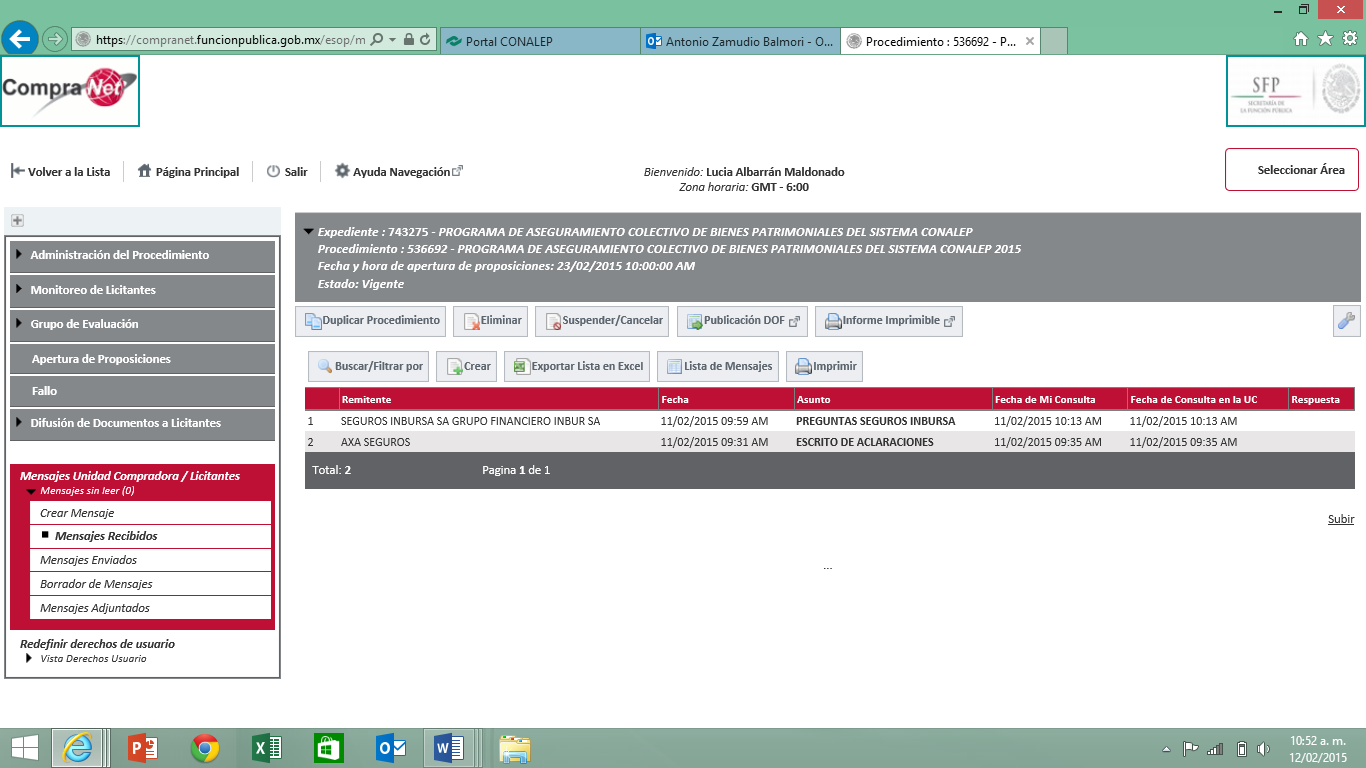 ---------------------------------------------- FIN DEL ACTA  ----------------------------------------No.NOMBRE, RAZÓN Ó DENOMINACIÓN SOCIALFORMA DE PRESENTACIÓNNo. de PREGUNTASNo. de PREGUNTAS1AXA Seguros, S.A. de C.V.CompraNetCompraNet962SEGUROS INBURSA, S.A. GRUPO FINANCIERO INBURSACompraNetCompraNet8NOMBRE, RAZÓN O DENOMINACIÓN SOCIALREPRESENTANTE Y CORREO ELECTRÓNICOFIRMANo asistieronNo asistieronNo asistieronNOMBREÁREAFIRMAC. María de los Ángeles Sánchez CruzSubcoordinadora de AdquisicionesLic. Rodolfo Estrada HernándezRepresentante de la Dirección Corporativa de Asuntos Jurídicos Representante de la Dirección de Administración FinancieraNo asistióArq. Reyna Patricia Salazar SalazarRepresentante de la Dirección de la Coordinación de Infraestructura y EquipamientoC. Blanca Gabriela Velez GonzálezRepresentante de la Dirección de la Coordinación de Infraestructura y EquipamientoLic. Hugo Silva VázquezAsesor Externo en Materia de Seguros Global Assurance Brokers Agente de Seguros y de Fianzas, S.A. de C.V.NOMBREFIRMALic. Marcela Patricia Vega Morales